BAB IPENDAHULUANLatar BelakangSistem Pendidikan Nasional yang saat ini diberlakukan mempunyai tuntutan yang  mendasar yakni peningkatan kualitas pembelajaran karena sumber daya manusia diperoleh melalui proses pembelajaran. Pada proses pembelajaran diharapkan ada interaksi antara guru dan siswa maupun sumber belajar dengan interaksi, maka akan terjadi pengetahuan secara aktif dan pembelajaran berlangsung secara interaktif dan juga menyenangkan. Selain itu dalam proses pembelajaran guru juga diharapkan dapat mengembangkan potensi yang dimiliki siswa. Potensi yang dimiliki siswa dapat terlihat dari hasil belajar yang diperolehnya. Hal ini sejalan dengan Undang-Undang Republik Indonesia Nomor 20 Tahun 2003 Bab II pasal 3 tentang dasar, fungsi dan tujuan pendidikan menyatakan bahwa :Pendidikan nasional berfungsi mengembangkan kemampuan  dan membentuk watak serta peradaban bangsa yang bermartabat dalam rangka mencerdaskan kehidupan bangsa, bertujuan untuk berkembangnya potensi peserta didik agar menjadi manusia yang berakhlak mulia, sehat, berilmu, cakap, kreatif, mandiri, dan menjadi warga yang demokratis serta bertanggung jawabTerkait dengan fungsi pendidikan nasional di atas maka guru diharapkan dapat mengembangkan potensi yang dimiliki siswa. Hendaknya guru menguasai bahan atau materi pelajaran yang akan diajarkannya dan senantiasa mengembangkannya dalam arti menguasai dan mampu melaksanakan keterampilan-keterampilan mengajar serta menggunakan cara atau model pembelajaran yang tepat agar siswa dapat benar-benar menerima, memahami dan memiliki ilmu pengetahuan yang disampaikan kepadanya.Umumnya di sekolah dasar guru kelas mengajarkan lima mata pelajaran salah satunya yaitu Ilmu Pengetahuan Sosial. Mata pelajaran IPS merupakan mata pelajaran yang mengkaji tentang seperangkat peristiwa, fakta, konsep, dan generalisasi yang berkaitan dengan isu sosial. Melalui mata pelajaran IPS, peserta didik diarahkan untuk dapat menjadi warga negara Indonesia yang demokratis, dan bertanggung jawab, serta warga dunia yang cinta damai oleh karena itu mata pelajaran IPS dirancang untuk mengembangkan pengetahuan, pemahaman, dan kemampuan analisis terhadap kondisi sosial masyarakat dalam memasuki kehidupan bermasyarakat yang dinamis.Sekalipun mata pelajaran ini sangat terkait dengan kehidupan sehari-hari akan tetapi dalam mentransformasi mata pelajaran ini kepada peserta didik tidaklah mudah, tentunya membutuhkan model pembelajaran yang tepat sehingga akan memudahkan siswa untuk lebih memahaminya. Daya serap siswa terhadap pelajaran sangat mempengaruhi keberhasilan suatu proses belajar mengajar sehingga bergantung kepada cara mengajar guru dalam proses belajar mengajar.Hendaknya seorang guru perlu mengetahui kedalaman dan keluasan materi pelajaran karena gurulah yang memilah dan memilih bahan pelajaran yang akan disajikan kepada siswa. Salah satu faktor yang mempengaruhi guru dalam upaya memperluas dan memperdalam materi ialah model pembelajaran yang aktif, efektif, dan menyenangkan sehingga hasil pembelajaran yang bermutu tinggi dapat dicapai setiap guru.Berdasarkan hasil observasi awal yang dilakukan pada bulan januari 2014 terhadap guru dan siswa di kelas V SDN Bontomanai Kanjilo diperoleh data dari hasil ulangan siswa bahwa nilai siswa pada mata pelajaran IPS semester I masih rendah. Hal ini terbukti dari 35 jumlah siswa, hanya ada 18 siswa yang mendapat nilai 67 dan ada 17 siswa yang mendapat nilai dibawah KKM yaitu 67. Hal ini di sebabkan oleh beberapa faktor baik faktor yang berasal dari guru maupun dari siswa. Adapun faktor dari guru yaitu (1) pembelajaran masih berpusat pada guru (2) guru perlu mengaktifkan siswa (3) guru perlu menerapkan model pembelajaran kooperatif. Sedangkan faktor dari siswa yaitu (1) siswa kurang memahami materi yang dijelaskan oleh guru (2) siswa perlu berinteraksi pada saat pembelajaran (3) minimnya rasa tanggung jawab siswa terhadap tugas yang diberikan. Rendahnya hasil belajar dalam pembelajaran IPS maka perlu adanya suatu model pembelajaran untuk solusi agar siswa dapat belajar aktif berinteraksi dengan temannya dan memiliki rasa tanggung jawab terhadap tugas yang diberikan melalui model pembelajaran kooperatif tipe jigsaw. Menurut Robert E.Slavin (2005: 237) Model jigsaw paling sesuai untuk subjek-subjek seperti ilmu sosial, leteratur, sebagian ilmu pengetahuan ilmiah, dan bidang-bidang lainnya yang tujuan pembelajaran lebih kepada pennguasaan konsep daripada penguasaan kemampuan.Model pembelajaran kooperatif tipe jigsaw membantu siswa dalam hal berinteraksi sosial dengan temannya untuk mengemukakan pendapat, anggota kelompok bertanggung jawab terhadap keberhasilan kelompoknya dan ketuntasan bagian materi yang dipelajarinya. Siswa tidak hanya mempelajari materi yang diberikan tetapi mereka juga harus siap memberikan dan mengajarkan materi tersebut pada anggota kelompoknya yang lain. Berdasarkan uraian di atas maka perlu dilaksanakan penelitian tindakan kelas dengan judul Penerapan Model Pembelajaran Kooperatif Tipe Jigsaw untuk Meningkatkan Hasil Belajar Siswa Dalam Mata Pelajaran IPS Di Kelas V SDN Bontomanai  Kanjilo Kabupaten GowaRumusan MasalahBerdasarkan latar belakang yang telah dibahas sebelumnya maka  rumusan masalah dalam penelitian ini adalah bagaimanakah penerapan model pembelajaran kooperatif tipe jigsaw dapat meningkatkan hasil belajar siswa dalam mata pelajaran IPS di kelas V SDN Bontomanai Kanjilo  Kabupaten Gowa ?Tujuan PenelitianBerdasarkan permasalahan di atas, maka tujuan dari penelitian ini adalah Untuk mengetahui penerapan model pembelajaran kooperatif tipe jigsaw dalam meningkatkan hasil belajar siswa dalam mata pelajaran IPS di kelas V SDN Bontomanai Kanjilo Kabupaten Gowa.Manfaat PenelitianManfaat TeoretisHasil penelitian ini diharapkan dapat menambah pengetahuan guru dalam memperbaiki kualitas proses pembelajaran dengan menggunakan model pembelajaran kooperatif tipe jigsaw untuk meningkatkan hasil belajar siswa dalam mata pelajaran IPS kelas V di SDN Bontomanai  kanjilo kabupaten gowa. Manfaat PraktisManfaat praktis penelitian ini terdiri atas tiga bagian yaitu Bagi guruGuru diharapkan dapat menjadikan penelitian ini sebagai masukan untuk pembelajaran yang lebih baik pada mata pelajaran Ilmu Pengetahuan Sosial khususnya di SD.Bagi siswaDengan pengajaran menggunakan model pembelajaran kooperatif tipe jigsaw akan mempermudah siswa dalam pemahaman materi pelajaran sehingga hasil belajarnya dapat meningkat.Bagi sekolahSebagai bahan pertimbangan bagi sekolah dalam meningkatkan hasil belajar IPS agar menjadi lebih baik dengan berorientasi pada kebutuhan dan karakteristik siswaBAB IIKAJIAN PUSTAKA, KERANGKA PIKIR DAN HIPOTESIS TINDAKANKajian PustakaModel pembelajaran kooperatif Pengertian model pembelajaran kooperatif Mils (Suprijono, 2009: 45) “Model adalah bentuk reprensentasi akurat sebagai proses aktual yang memungkinkan seseorang atau sekelompok orang mencoba bertindak berdasarkan model itu”. Model pembelajaran merupakan suatu rencana atau pola yangmengorganisasi pembelajaran di dalam kelas dan menunjukkan cara penggunaan materi pembelajaran. Menurut Suprijono,(2009: 46) “model pembelajaran dapat diartikan sebagai pola yang digunakan untuk penyusunan kurikulum, mengatur materi, dan memberikan petunjuk kepada guru di kelas”.Model pembelajaran dapat dijadikan pola pilihan artinya para guru boleh memilih model pembelajaran yang sesuai dan efisien serta efektif untuk mencapai pola pendidikan.Salah satu model pembelajaran yang dapat dijadikan pola pilihan para guru dalam pelaksaan pembelajaran yaitu pembelajaran kooperatif. Menurut Artzt dan Newman (Huda, 2011: 32) “Pembelajaran kooperatif sebagai kelompok kecil pembelajar/siswa yang bekerja sama dalam satu tim untuk mengatasi suatu masalah, menyelesaikan sebuah tugas, atau mencapai satu tujuan yang sama”.Model pembelajaran ini memungkinkan siswa untuk mengembangkan pengetahuan kemampuan dan keterampilan secara penuh dalam suasana belajar yang terbuka dan demokratis. Siswa bukan lagi sebagai objek pembelajaran namun bisa juga berperan sebagai tutor bagi rekan sebayanya. Menurut Cooper dan Heinich (Asma, 2006: 12) Pembelajaran kooperatif merupakan model pembelajaran yang melibatkan kelompok-kelompok kecil yang heterogen dan siswa bekerjasama untuk mencapai tujuan-tujuan dan tugas-tugas akademik bersama, sambil bekerja sama belajar keterampilan-keterampilan kolaboratif dan sosial.Sedangkan menurut Johnson & Johnson (Isjoni, 2007: 17) Pembelajaran kooperatif adalah mengelompokkan siswa di dalam kelas ke dalam suatu kelompok kecil agar siswa dapat bekerja sama dengan kemampuan maksimal yang mereka miliki dan mempelajari satu sama lain dalam kelompok tersebut.Berdasarkan pendapat para ahli maka dapat disimpulkan bahwa pembelajaran kooperatif adalah suatu model pembelajaran untuk siswa dengan cara berkelompok yang memiliki tingkat kemampuan berbeda dengan saling berbagi ide-ide dan bekerja secara kolaboratif untuk memecahkan masalah yang ada dalam tugas mereka. Dalam menyelesaikan tugas masing-masing bertanggung jawab pada tugas dari kelompoknya sehingga seluruh anggota kelompok dapat menguasimateri dengan baik.Tujuan pembelajaran kooperatif Tujuan dari pembelajaran kooperatif adalah menciptakan situasi dimana keberhasilan individu ditentukan atau dipengaruhi oleh keberhasilan kelompoknya. Shara (Isjoni, 2007:23) mengatakan “siswa yang belajar dengan menggunakan pembelajaran kooperatif akan memiliki motivasi tinggi karena didorong dan didukung dari teman sebayanya”. Isjoni (2007: 37) mengatakan“selain meningkakan prestasi belajar model pembelajaraan kooperatif juga dapat meningkatkan aktifitas siswa karena pembelajran kooperatif adalah sebuah model pembelajaran aktif dan partisipatif. Menurut Ibrahim (Jauhar, 2007: 54-55)Model pembelajaran kooperatif dikembangkan setidaknya untuk mencapai tiga tujuan pembelajaran penting yaitu: (1) hasil belajar akademik (2) penerimaan terhadap perbedaan individu dan (3) pengembangan keterampilan sosial.Berdasarkan pendapat beberapa para ahli maka dapat disimpulkan bahwa pembelajaran kooperatif bertujuan agar siswa lebih aktif dalam kegiatan belajar yang dilakukan oleh siswa yaitu dengan cara berdiskusi dengan teman sekelas. Dengan berdiskusi siswa akan lebih aktif dalam menerima materi selain itu siswa juga akan termotivasi lagi untuk belajar kelompokModel pembelajaran kooperatif tipe jigsaw Pengertian model pembelajaran kooperatif tipe jigsawModel jigsaw pertama kali di kembangkan dan di uji coba oleh Elliot Aronson dan teman–teman di universitas texas (1975).“Arti jigsaw dalam bahasa Ingris adalah gergaji ukir dan ada juga yang menyebutnya dengan istilah puzzle yaitu sebuah teka-teki yang menyusun potongan gambar” (Rusman, 2010: 217).Model pembelajaran kooperatif tipe jigsaw adalah sebuah model belajar kooperatif yang menitikberatkan pada kerja kelompok siswa dalam bentuk kelompok kecil. Seperti di ungkapkan Lie (Rusman , 2010: 218) Pembelajaran kooperatif tipe jigsaw ini merupakan model belajar kooperatif dengan cara siswa belajar dalam kelompok kecil yang terdiri dari 4-6 orang secara hetorogen dan siswa bekerja sama saling ketergantungan positif dan bertanggung jawab secara mandiri.Pembelajaran kooperatif tipe jigsaw merupakan salah satu model pembelajaran yang mendorong siswa aktif dan saling membantu dalam menguasai materi pembelajaran untuk mencapai prestasi yang maksimal.Berdasarkan pendapat beberapa para ahli maka dapat disimpulkan bahwa model pembelajaran kooperatif tipe jigsaw adalah sebuah model pembelajaran yang  (1) setiap anggota tim terdiri dari 3-6 orang yang disebut kelompok asal, pada tahap ini siswa dibagi menjadi beberapa kelompok dengan beranggotakan 3-6 orang (2) pembagian tugas dan materi yang berbeda pada setiap anggota kelompok, setelah membentuk kelompok asal siswa diberikan materi dan tugas yang  berbeda (3) pembentukan kelompok ahli, anggota dari tim yang berbeda dengan materi dan tugas yang sama membentuk kelompok ahli dan berdiskusi (4) setelah selesai diskusi sebagai tim ahli tiap anggota kembali ke kelompok asal dan bergantian mengajar teman satu tim mereka mengenai materi yang mereka kuasai (5) tiap tim mempersentasikan hasil diskusinya Kunci model pembelajaran kooperatif tipe jigsaw adalah saling ketergantungan yakni setiap siswa bergantung kepada teman satu kelompoknya untuk memberikan informasi yang diperlukan agar dapat berkinerja baik saat penilaiaan.Langkah –langkah model pembelajaran kooperatif tipe jigsawLangkah-langkah model pembelajaran kooperatif tipe jigsaw Rusman, (2010: 218) adalah sebagai berikut :Siswa dikelompokkan dengan anggota ± 4 orangTiap orang dalam tim diberi materi dan tugas yang berbeda Anggota dari tim yang berbeda dengan penugasan yang sama membentuk kelompok baru (kelompok ahli)Diskusi kelompok ahliSetelah kelompok ahli berdiskusi, tiap anggota kembali ke kelompok asal dan menjelaskan kepada anggota kelompok tentang subbab yang mereka kuasaiTiap tim mempersentasikan hasil diskusiPenjelasan dari langkah-langkah jigsaw di atasSiswa dikelompokkan dengan anggota ± 4 orang, guru membagi siswa kedalam kelompok asal yang berjumlahkan ± 4Tiap orang dalam tim diberi materi dan tugas yang berbeda, pada tahap ini guru membagikan  materi dan tugas yang berbeda kepada tiap siswa dalam  kelompokAnggota dari tim yang berbeda dengan penugasan yang sama membentuk kelompok baru (kelompok ahli), pada tahap ini siswa dari tiap kelompok berkumpul dengan anggota kelompok lain yang memiliki tugas yang samaDiskusi kelompok ahli, pada tahap ini guru menyuruh siswa untuk berdiskusi di kelompok ahliSetelah kelompok ahli berdiskusi, tiap anggota kembali ke kelompok asal dan menjelaskan kepada anggota kelompok tentang subbab yang mereka kuasai, pada tahap ini siswa di latih untuk bertanggung jawab terhadap tugas yang  diberikanTiap tim mempersentasikan hasil diskusi, pada tahap ini guru menyuruh siswa untuk mempesentasikan hasil diskusi mereka	Langkah-langkah model pembelajaran kooperatif tipe  jigsaw  menurut Arends (1997)Siswa dibagi dalam beberapa kelompok asal. Setiap kelompok beranggotakan 3-5  siswa tiap siswa diberi nomor. Guru memberikan suatu permasalahan, pertanyaan atau dalam bentuk LKS.Masing-masing siswa dalam kelompok asal yang sama mempelajari materiyang berbeda satu sama lainSiswa dari kelompok asal yang mempelajari materi yang sama, selanjutnya berkumpul dengan anggota kelompok lain guna membentuk kelompok gabungan (kelompok ahli). Dalam kelompok ahli, mereka membahas materi yang sama. Setelah selesai berdiskusi, setiap anggota dari kelompok ahli harus kembali ke kelompok asalnya. Anggota kelompok ahli dengan masing-masing materi yang dikuasai memberikan penjelasan kepada teman sekelompoknyaGuru memberikan pertanyaan-pertanyaan secara acak kepada murid dengan menyebutkan nomornya. Selanjutnya diadakan tes individual dan memberi penghargaan kepada   kelompok yang anggotanya memperoleh nilai tinggi.Sedangkan menurut Trianto (2010) langkah-langkah pembelajaran jigsaw adalahPengajar memberikan pengenalan mengenai topik yang akan dibahas dalam bahan pelajaran. Pengajar bisa menuliskan topik dipapan tulis dan menanyakan apa yang siswa ketahui mengenai topik tersebut. Kegiatan ini dimaksudkan untuk mengaktifkan skemata siswa agar lebih siap menghadapi pelajaran yang baru.Siswa dibagi atas beberapa kelompok asal tiap kelompok anggotanya 4-6 orang Materi pelajaran diberikan kepada siswa dalam bentuk teks yang telah dibagi-bagi menjadi beberapa sub babSetiap anggota kelompok asal membaca sub bab yang ditugaskan dan bertanggung jawab untuk mempelajarinyaAnggota dari kelompok asal lain yang yang telah mempelajari sub bab yang sama bertemu dalam kelompok-kelompok ahli untuk mendiskusikannya.Setiap anggota kelompok ahli setelah kembali ke kelompok asal bertugas mengajar teman-temannyaPada pertemuan dan diskusi kelompok asal, siswa-siswa diberikan tagihanberupa kuis individuBerdasarkan pendapat beberapa para ahli maka dapat disimpulkan bahwa langkah-langkah model jigsaw adalah Setiap anggota tim terdiri dari 3-6 orang yang disebut kelompok asal, pada tahap ini siswa dibagi menjadi beberapa kelompok dengan beranggotakan 3-6 orangPembagian tugas dan materi yang berbeda pada setiap anggota kelompok, setelah membentuk kelompok asal siswa diberikan materi dan tugas yang  berbedaPembentukan kelompok ahli, anggota dari tim yang berbeda dengan materi dan tugas yang sama membentuk kelompok ahli dan berdiskusi Setelah selesai diskusi sebagai tim ahli tiap anggota kembali ke kelompok asal dan bergantian mengajarkan teman satu tim mereka mengenai materi yang mereka kuasai Tiap tim mempersentasikan hasil diskusinya  Hasil belajar Pengertian belajar Belajar merupakan salah satu aktifitas yang dilakukan individu secara sadar untuk mendapatkan sejumlah kesan dari apa yang telah dipelajari dan sebagai hasil dari interaksinya dengan lingkungan sekitarnya. Menurut Slameto (2010: 2) “belajar adalah suatu proses usaha yang dilakukan seseorang untuk memperoleh suatu perubahan tingkahlaku yang baru secara keseluruhan sebagai hasil pengalamannya sendiri dalam berinteraksi di lingkungannya”.Sedangkan menurut Abdillah (Aunurrahman, 2010: 35) “belajar adalah suatu usaha sadar yang dilakukan oleh individu dalam perubahan tingkah laku baik melalui latihan dan pengalaman yang menyangkut aspek-aspek kognitif, afektif, dan psikomotorik untuk memperoleh tujuan tertentu”.Berdasarkan pendapat para ahli maka dapat disimpulkan bahwa belajar adalah suatu aktifitas yang dilakukan oleh individu untuk memperoleh suatu perubahan melalui usaha untuk merubah tingkah laku seseorang melalui aktivitas dengan lingkungannya. Perubahan tingkah laku sebagai hasil pengalaman seseorang dalam belajar tersebutyang diperoleh dari belajar yaitu aspek kognitif, afektifdan psikomotorikPengertian hasil belajar Setelah melakukan kegiatan belajar maka siswa akan memperoleh sesuatu yang disebut juga dengan hasil belajar.Menurut Suprijono (2009: 5) “hasil belajar adalah pola-pola perbuatan, nilai-nilai, pengertian-pengertian, sikap-sikap, apresiasi dan keterampilan”. Sedangkan menurut Winkel (Hikmah, 2010: 6) “hasil belajar adalah hasil yang ditunjukan oleh siswa berdasarkan kemampuan yang diperoleh sesuai dengan tujuan intruksional”.Setiap proses belajar memengaruhi perubahan perilaku tertentu pada diri siswa tergantung perubahan yang diinginkan terjadi sesuai dengan tujuan pendidikan. Hasil yang diperoleh setelah kegiatan belajar bukan hanya salah satu aspek sajatetapi secara keseluruhan.Hal ini berdasarkan pendapat Bloom (Suprijono, 2009: 6) “hasil belajar mencakup kemampuan kognitif, afektif dan psikomotorik”. Selanjutnya Lindgren (Suprijono, 2012: 7) mengatakan “hasil pembelajaran meliputi kecakapan, informasi, pengertian, dan sikap”. Sedangkan Gagne (Aqib, 2008: 58) “Mengklasifikasikan hasil belajar menjadi lima kategori yaitu informasi verbal, kemahiran intelektual, strategi kognitif yang termasuk ranah kognitif, sikap dari ranah afektif dan keterampilan motorik dari ranah psikomotorik”.Hasil belajar seringkali digunakan sebagai ukuran untuk mengetahui seberapa jauh siswa menguasai bahan yang sudah diajarkan. Gronlund (Purwanto, 2013: 45) mengatakan “hasil belajar yang diukur merefleksikan tujuan pengajaran”. Selanjutnya Purwanto (2013: 54) mengatakan:Hasil belajar adalah hasil yang dicapai dari proses belajar mengajar sesuai dengan tujuan pendidikan. Hasil belajar diukur untuk mengetahui pencapaian tujuan pendidikan sehingga hasil belajar harus sesuai dengan tujuan pendidikan.Berdasarkan pendapat beberapa para ahli maka dapat disimpulkan bahwa hasil belajar siswa merupakan perubahan tingkah laku siswa dari segala aspek kemanusiaan berdasarkan penguasaan atas sejumlah bahan yang diperoleh setelah kegiatan belajar.Faktor-faktor yang mempengaruhi hasil belajar IPSHasil belajar siswa merupakan hasil interaksi antara berbagai faktor. Pengenalan terhadap faktor-faktor tersebut penting dalam membantu siswa mencapai hasil belajar yang sebaik-baiknya. Faktor yang mempengaruhi hasil belajar siswa redah di SDN Bontomanai Kanjilo yaitu (1) pada saat pembelajaran berlangsung siswa kurang memahami materi yang dijelaskan oleh guru karena pembelajaran masih berpusat pada guru  (2) guru kurang mengaktifkan siswa sehingga siswa kurang berinteraksi pada saat pembelajaran (3) minimnya rasa tanggung jawab siswa terhadap tugas yang diberikanPembelajaran IPS di SDIlmu pengetahuan sosial merupakan suatu program pendidikan yang mengintegrasikan konsep-konsep terpilih dari ilmu-ilmu sosial untuk tujuan pembinaan warga negara yang baik. Menurut Wahab (2012: 38) “IPS kadang dianggap sebagai pelajaran keterampilan oleh karena menyangkut berbagai hal yang dibutuhkan oleh seseorang sebagai warga masyarakat ataupun sebagai warganegara”. SedangkanNasution (Yaba, dkk, 2012: 6) mengatakan “IPS merupakan bagian kurikulum sekolah dasar yang berhubungan dengan peranan manusia dalam masyarakat dan terdiri dari berbagai subyek atau disiplin ilmu-ilmu sosial”.Melalui mata pelajaran IPS di Sekolah Dasar para siswa diharapkan dapat memiliki pengetahuan dan wawasan tentang konsep-konsep ilmu sosial memiliki kepekaan dan kesadaran terhadap masalah sosial di lingkungannya serta memiliki keterampilan mengkaji dan memecahkan masalah-masalah sosial tersebut. Menurut Barr dkk (Yaba, dkk, 2012: 10) “tujuan IPS yaitu upaya menyiapkan para siswa supaya dapat menjadi warga Negara yang baik”. Sedangkan Yaba, dkk (2012: 2) mengatakan:IPS lahir dari keinginan para pakar pendidikan untuk membekali para siswa supaya nantinya mereka mampu menghadapi dan menangani kompleksitas kehidupan di masyarakat yang sering kali berkembang secara tidak terduga.Mata pelajaran IPS pada dasarnya merupakan kajian tentang manusia dan dunia sekelilingnya. Yaba, dkk (2012: 3) menyimpulkan “yang menjadi fokus perhatian IPS adalah hubungan antar manusia dan telaahnya adalah kehidupan nyata manusia”. Dalam mengajarkan IPS pemahaman guru tentang karakteristik siswa dan metode mengajar merupakan salah satu bagian penting. Menurut Wahab (2012: 49) mengatakan “mengajar IPS haruslah membantu dan mendorong siswa untuk berpikir para siswa harus dihadapkan pada permasalahan yang dekat dengan lingkungan dan kebutuhannya”.Berdasarkan pendapat para ahli di atas maka dapat disimpulkan bahwa mata pelajaran IPS merupakan mata pelajaran yang bertujuan untuk membekali para siswa agar dapat menjadi warga negara yang baik sehingga mampu menghadapi kompleksitas yang terjadi di masyarakaKerangka PikirIPS merupakan salah satu cabang ilmu universal yang mendasari cabang ilmu-ilmu lain dan dapat membantu memecahkan masalah dalam kehidupan sehari-hari tetapi dalam mentranformasikan pembelajaran IPS kepada peserta didik tidak mudah.Setelah melakukan observasi pada siswa di kelas V SDN Bontomanai Kanjilo  diketahui bahwa hail belajar siswa pada mata pelajaran IPS masih rendah hal ini di sebabkan oleh beberapa faktor baik faktor yang berasal dari guru maupun dari siswa. Adapun faktor dari guru yaitu (1) pembelajaran masih berpusat pada guru (2) guru perlu mengaktifkan siswa (3) guru perlu menerapkan model pembelajaran kooperatif . Sedangkan faktor dari siswa yaitu (1) siswa kurang memahami materi yang dijelaskan oleh guru (2) siswa perlu berinteraksi pada saat pembelajaran (3) minimnya rasa tanggung jawab siswa terhadap tugas yang diberikan.Untuk mengatasi masalah tersebut  peneliti menerapkan model pembelajaran kooperatif tipe jigsaw agar dapat meningkatkan hasil belajar siswa. Untuk lebih jelasnya dapat dilihat pada bangan berikut Gambar  2.1. Bagan Kerangka Pikir penerapan model pembelajaran kooperatif  tipe jigsawHipotesis TindakanBerdasarkan uraian kerangka pikir, maka hipotesis tindakan yang dapat diajukan dalam penelitian ini adalah jika dalam proses pembelajaran IPS diterapkan model pembelajaran kooperatif tipe jigsaw maka hasil belajar siswa dalam mata pelajaran IPS di kelas V SDN Bontomanai Kanjilo Kabupaten Gowa dapat meningkat.BAB IIIMETODE PENELITIANPendekatan dan Jenis PenelitianPendekatan penelitian	Pendekatan yang digunakan adalah pendekatan kualitatif karena  penelitian ini bermaksud memahami fenomena belajar siswa dalam mata pelajaran IPS dengan menggunakan model pembelajaran koperatif tipe jigsaw. Azwar (2012: 5) mengatakan“penelitian kualitatif lebih menekankan pada analisis terhadap dinamika hubungan antarfenomena yang diamati dengan menggunakan logika ilmiah”.Jenis penelitian 	Jenis penelitian yang digunakan adalah penelitian tindakan kelas (Class room action research/CAR) karena dalam menyelesaikan masalah yang terjadi dalam pembelajaran dibutuhkan kerjasama antara peneliti dan guru sehingga setelah penelitian selesai, guru dapat menerapkan model pembelajaran kooperatif tipe jigsaw sebagai alternatif lain dalam masalah pembelajaran yang dihadapinya kelak. Menurut Sanjaya (2012 :26) PTK dapat diartikan sebagai proses pengkajian masalah pembelajaran di dalam kelas melalui refleksi diri dalam upaya untuk memecahkan masalah tersebut dengan cara melakukan berbagai tindakan yang terencana dalam situasi nyata serta menganalisis setiap pengaruh dari perlakuan tersebutFokus PenelitianFokus penelitian yang akan dikaji adalah sebagai berikut:Penerapan model pembelajaran kooperatif tipe jigsaw adalah sebuah model pembelajaran yang  (1) setiap anggota tim terdiri dari 3-6 orang yang disebut kelompok asal, pada tahap ini siswa dibagi menjadi beberapa kelompok dengan beranggotakan 3-6 orang (2) pembagian tugas dan materi yang berbeda pada setiap anggota kelompok, setelah membentuk kelompok asal siswa diberikan materi dan tugas yang  berbeda (3) pembentukan kelompok ahli, anggota dari tim yang berbeda dengan materi dan tugas yang sama membentuk kelompok ahli dan berdiskusi (4) setelah selesai diskusi sebagai tim ahli tiap anggota kembali ke kelompok asal dan bergantian mengajar teman satu tim mereka mengenai materi yang mereka kuasai (5) tiap tim mempersentasikan hasil diskusinya. Mata pelajaran IPS kelas V. Pada mata pelajaran IPS siswa mempelajari tentang standar kompetensi 2. menghargai peranan tokoh pejuang dan masyarakat dalam mempersiapkan dan mempertahankan kemerdekaan Indonesia kompetensi dasarnya yaitu 2.2 menghargai jasa dan peranan tokoh perjuangan dalam mempersiapkan kemerdekaan Indonesia dan 2.3 menghargai jasa dan peranan tokoh dalam memproklamasikan kemerdekaan. Adapun materi ajarnya yaitu (1) masa persiapan kemerdekaan dan proses perumusan dasar negara (2) peristiwa-peristiwa proklamasi kemerdekaan Indonesia (3)  tokoh-tokoh kemerdekaan Indonesia.Setting dan Subjek PenelitianSetting PenelitianPenelitian ini dilaksanakan di SDN Bontomanai Kanjilo Kecamatan Barombong Kabupaten Gowa. Pelaksanaan penelitian dilaksanakan pada semester genap tahun ajaran 2013/2014 pada mata pelajaran Ilmu Pengetahuan Sosial (IPS). Alasan dipilihnya kelas V sebagai subjek penelitian dengan alasan: Di kelas tersebut belum pernah menerapkan model pembelajaran kooperatif tipe jigsawAdanya masalah dalam pembelajaran IPS yang dialami oleh siswa di  kelas V Subjek PenelitianSubjek penelitian  adalah seluruh siswa kelas V SDN Bontomanai  Kanjilo dengan jumlah siswa sebanyak 35 orang yang terdiri dari 20 orang perempuan dan 15 orang laki-laki dan seorang guru kelas VProsedur PenelitianSesuai dengan jenis penelitian yang dilakukan yakni penelitian tindakan kelas dengan model siklus, maka rancangan tindakan yang telah dilakukan terdiri atas dua siklus. Di mana setiap siklus dilaksanakan sebanyak dua pertemuan. Kegiatan pada siklus II merupakan pengulangan dan perbaikan dari siklus I. Secara garis besar Arikunto, dkk (2012: 16) mengemukakan bahwa “terdapat empat langkah dalam melakukan PTK, yaitu perencanaan, pelaksanaan, pengamatan, dan refleksi”. Gambaran keempat langkah dalam PTK sebagai berikut :Gambar 3.1 : Skema Penelitian Tindakan Kelas oleh Arikunto (2012: 16)Adapun deskripsi dari setiap tahap skema alur penelitian tindakan kelas tersebut adalah sebagai berikut:Siklus ISiklus I dilaksanakan dalam dua kali pertemuan atau empat jam pelajaran dengan alokasi waktu tiap pertemuan 2 x 35 menit. Adapun kegiatan-kegiatan yang dilakukan pada siklus ini adalah:Tahap perencanaanPeneliti dan guru bersama-sama menyiapkan perangkat rencana pembelajaran IPS  kelas V antara lain: Menyamakan persepsi antara peneliti dengan guru tentang konsep penggunaan model pembelajaran kooperatif tipe jigsawRefleksi awal seperti pembentukan kelompok dari hasil ulangan siswa pada mata pelajaan IPSMenyusun jadwal penelitianMenelaah kurikulum dan membuat Rencana Pelaksanaan Pembelajaran (RPP) IPS menggunakan model pembelajaran kooperatif tipe jigsaw pada semester yang sedang berlangsung.Peneliti menyusun format pengamatan model pembelajaran kooperatif tipe jigsaw berupa format obsevasi guru dan siswa.Peneliti mengembangkan alat evaluasi hasil belajar siswa pada mata pelajaran IPS untuk tes hasil belajar siklus I, termasuk membuat kunci jawaban dan aturan penilaiannya. Tahap pelaksanaanKegiatan yang dilakukan pada tahap ini dalam pembelajaran IPS yaitu dengan menerapkan model pembelajaran kooperatif tipe jigsaw. Adapun perincian kegiatan pelaksanaan tindakan tersebut adalah:Siswa dikelompokkan dengan beranggotakan  ± 4 orangTiapa orang dalam kelompok diberi materi dan tugas yang berbedaAnggota dari kelompok yang berbeda dengan penugasan yang sama membentuk kelompok baru (kelompok ahli)Diskusi kelompok ahliSetelah kelompok ahli berdiskusi, tiapanggota kembali ke kelompok asal dan secara bergiliran menjelaskan kepada anggota kelompok tentang subbab yang mereka kuasaiTiap tim mempersentasikan hasil diskusTahap observasiPada tahap ini dilakukan pengamatan terhadap proses pembelajaran IPS melalui penerapan model pembelajaran kooperatif tipe jigsaw yaitu dengan mengamati seluruh aktivitas guru dan siswa menggunakan instrumen berupa lembar observasi yang telah disediakan sebelumnya. Tahap refleksiKegiatan refleksi dilakukan untuk mengkaji kekurangan dan kelemahan dalam pelaksanaan proses pembelajaran IPS dengan menerapkan model pembelajaran kooperatif tipe jigsaw. Hbelajar IPS yang diperoleh pada siklus I belum optimal, maka dilakukan perbaikan pada siklus II.Siklus IISiklus kedua dilakukan dengan tetap mengacu pada prosedur kegiatan yang sama pada siklus pertama. Hanya saja, pada siklus kedua dilakukan revisi tindakan yang berbeda dengan siklus pertama. Revisi tindakan senantiasa bertolak pada upaya perbaikan atau koreksi terhadap kekurangan yang diperoleh pada siklus pertama. Hal ini dilakukan untuk mencapai hasil yang lebih maksimal sebagaimana diharapkan dari intervensi tindakan.Teknik dan Prosedur Pengumpulan DataTeknik dan prosedur pengumpulan data yang digunakan dalam penelitian ini yaitu:ObservasiTeknik pengumpulan data melalui observasi dilakukan dengan cara mengadakan pengamatan terhadap langkah-langkah yang dilakukan oleh guru dalam pembelajaran IPS dan seluruh aktivitas siswa selama proses pembelajaran IPS berlangsung melalui penerapan model pembelajaran kooperatif tipe jigsaw menggunakan pedoman yang di dalamnya sudah tertera indikator-indikator yang akan diamati. Hal ini sebagaimana dikemukakan oleh Kunandar (2011: 143) bahwa “pengamatan atau observasi adalah kegiatan pengamatan (pengambilan data) untuk memotret seberapa jauh efek tindakan telah mencapai sasaran”.TesTes diberikan tiap akhir siklus sebagai alat ukur untuk mengetahui hasil belajar siswa pada mata pelajaran IPS kelas V melalui penerapan model pembelajaran kooperatif tipe jigsaw. Bentuk tes yang digunakan adalah tes tertulis. Menurut Kunandar (2011: 187) “Tes tertulis mengukur kemampuan tentang suatu konsep atau kinerja”.Dokumentasi Dokumentasi digunakan untuk memperoleh data penunjang penelitian seperti RPP, kurikulum ataupun data-data penting lainnya yang mendukung proses penelitian dan dokumentasi digunakan sebagai bahan laporan atas pengamatan yang telah dilakukan.Teknik Analisis Data dan Indikator KeberhasilanTeknik Analisis DataTeknik analisis data yang digunakan dalam penelitian ini adalah analisis deskriptif kualitatif dan kuantitatif, dengan melakukan pemahaman dan pendalaman dari objek yang diteliti guna mendapatkan kesimpulan yang bersifat deskriptif. Ada pun data yang diperoleh melalui observasi dianalisis secara kualitatif. Sedangkan hasil belajar yang diperoleh siswa akan dianalisis secara kuantitatif kemudian dideskriptifkan secara sistematis sehingga dapat diperoleh suatu kesimpulan.Analisis Data Lembar Observasi Aktivitas Guru dan SiswaHasil observasi yang diterapkan dalam lembar aktivitas guru dan siswa akan menggambarkan bagaimana aktivitas guru dan siswa dalam proses pembelajaran. Pengukuran kriteria keberhasilan yang digunakan dalam menentukan tingkat keberhasilan proses yaitu :Tabel. 3.1. taraf keberhasilan prosesSumber : Kunandar (2013 : 89)Analisis Tes Belajar SiswaAdapun kriteria yang digunakan untuk mengungkapkan kemampuan siswa dalam menguasai pembelajaran IPS adalah sesuai dengan kriteria standar berdasarkan ketetapan Deperteman Pendidikan Nasional yaitu pada Tabel berikut:Tabel 3.2 Kriteria dalam menentukan keberhasilan siswa memenurut Ketetapan Departemen Pendidikan Nasional di SDN Bontomanai Kanjilo Kabupaten Gowa Sumber : SDN Bontomanai KanjiloSedangkan kriteria yang digunakan untuk menentukan peningkatan hasil belajar siswa adalah berdasarkan Kriteria Ketuntasan Minimal (KKM) yang telah ditetapkan oleh SDN Bontomanai Kanjilo Kabupaten GowaTabel. 3.3 Kriteria Ketuntasan Minimal (KKM) Mata pelajaran IPS kelas V SDN Bontomanai Kanjilo Kabupaten Gowa.Indikator keberhasilanIndikator keberhasilan dalam penelitian ini dilihat dari 2 segi, yaitu:Proses pembelajaran, dimana proses pembelajaran dikategorikan berhasil bila minimal 80% pelaksanaannnya telah sesuai dengan skenario pembelajaran.Hasil belajar, dimana hasil belajar siswa dikategorikan berhasil apabila terdapat 80% siswa yang memperoleh skor minimal yaitu 67 pada mata pelajaran IPS melalui Model Pembelajaran Kooperatif tipe jigsaw, maka kelas dianggap tuntas secara klasikal.BAB IVHASIL PENELITIAN DAN PEMBAHASANHasil PenelitianHasil dari penelitian tindakan kelas yang dilakukan pada siswa kelas V SD Negeri Bontomanai Kanjilo Kabupaten Gowa melalui Model Pembelajaran Kooperatif tipe Jigsaw yaitu meliputi aktivitas guru dan siswa dalam proses pembelajaran serta hasil belajar siswa melalui Model Pembelajaran Kooperatif tipe Jigsaw. Penelitian dilakukan dengan dua siklus dan setiap siklus meliputi dua pertemuan.Paparan Data Sebelum TindakanSelasa, 18 Maret 2014 peneliti melakukan permohonan izin kepada kepala sekolah untuk mengadakan penelitian di SDN Bontomanai Kanjilo Kabupaten Gowa dan pada hari, Rabu 19 Maret 2014 peneliti mengantarkan surat izin yang telah dikeluarkan oleh Bupati Gowa. Peneliti bersama kepala sekolah melakukan pembicaraan lebih lanjut mengenai pelakasanaan penelitian. Hasil pembicaraan dengan kepala sekolah  yaitu; (1) peneliti diberikan izin untuk memulai penelitian pada tanggal  26  Maret 2014 (2) kepala sekolah menyerahkan sepenuhnya kepada guru kelas V SDN Bontomanai Kanjilo dan peneliti untuk rencana penelitian yang akan dialaksanakan pada kelas tersebut.Setelah kepala sekolah memberikan izin untuk penelitian di SDN Bontomanai Kanjilo peneliti melakukan pertemuan dengan guru kelas V pada hari Kamis, 20 Maret 2014 dan membicarakan mengenai rencana pelaksanaan penelitian yang meliputi pengumpulan data siswa, pengambilan standar kompetensi (SK) dan kompetensi dasar (KD) yang akan dibawakan pada pertemuan selanjutnya, dan mendiskusikan mengenai proses pembelajaran yang dilaksanakan dengan menerapkan model pembelajaran kooperatif tipe Jigsaw. Pembicaraan dengan guru kelas V memberikan hasil;(1) siklus I dilaksanakan pada Rabu, 26 Maret 2014 dan Jumat, 28 Maret 2014 sesuai dengan jadwal pelajaran siswa (2) tes hasil belajar siklus I di laksanakan pada Jumat, 28 Maret 2014 (3) siklus II dilaksanakan pada Rabu, 9  April 2014 dan Jumat, 11April 2014 (4) tes hasil belajar siklus II dilaksanakan pada Jumat, 11 April 2014 (5) guru kelas V SDN Bontomanai Kanjilo akan menerapkan model pembelajaran koperatif tipe Jigsaw dalam proses pembelajaran, (6) peneliti bertindak sebagai observer.Selasa, 25 Maret 2014 peneliti menyerahkan rencana pelaksanaan pembelajaran (RPP) pertemuan I siklus I. Peneliti memberikan RPP kepada guru kelas yang bersangkutan sehari sebelum pelaksanaan penelitian. Peneliti bersama guru kelas yang bersangkutan juga mendiskusikan mengenai pembentukan kelompok yang akan dilakukan oleh guru. Kemudian peneliti dan guru kelas memutuskan bahwa siswa yang berkemampuan rendah, sedang, dan tinggi akan digabungkan dalam satu kelompok dan juga akan tetap memperhatikan perbedaan jenis kelamin. Masing-masing kelompok beranggotakan 5 orang. Paparan Data  Siklus IPelaksanaan tindakan penelitian proses pembelajaran, peneliti bertindak sebagai observer dan guru kelas V SDN Bontomanai Kanjilo yang melaksanakan pembelajaran. Langkah-langkah pembelajaran setiap tindakan disesuaikan dengan tahap-tahap model pembelajaran koperatif tipe Jigsaw. Kegiatan yang dilakukan pada siklus I meliputi perencanaan, pelaksanaan, observasi, dan refleksi. Paparan data tersebut diperoleh melalui aktifitas guru dan siswa selama proses pembelajaran berlangsung. Masing-masing kegiatan diuraikan sebagai berikut:Perencanaan Siklus IPenelitian dimulai dari siklus I pertemuan I. Peneliti terlebih dahulu menganalisis kurikulum IPS kelas V di SDN Bontomanai Kanjilo Kabupaten Gowa. Pembicaraan awal peneliti dan guru kelas V memberikan titik terang bahwa materi pada siklus I pertemuan I merupakan materi lanjutan dari proses pembelajaran sebelum pelaksanaan penelitian. Materi pembelajaran yang dilaksanakan pada siklus I pertemuan I mengenai persiapan kemerdekaan Indonesia dengan standar kompetensi (SK) menghargai peranan tokoh pejuang dan masyarakat dalam mempersiapkan dan mempertahankan kemerdekaan Indonesia dan kompetensi dasar (KD) menghargai jasa dan peranan tokoh perjuangan dalam mempersiapkan kemerdekaan Indonesia.Rencana Proses Pembelajaran (RPP) siklus I pertemuan I pada mata pelajaran IPS  siswa kelas V SDN Bontomanai Kanjilo menggunakan alokasi waktu selama 2x35 menit. RPP pada siklus I pertemuan I disesuaikan dengan langkah-langkah model pembelajaran kooperatif tipe Jigsaw.Peneliti membuat lembar observasi untuk mengamati dan mengidentifikasi segala yang terjadi selama proses belajar mengajar berlangsung. Lembar observasi ini mencakup lembar observasi siswa dalam melaksankan pembelajaran dan lembar observasi guru dalam proses belajar mengajar yang disesuaikan dengan langkah-langkah pada model pembelajaran kooperatif tipe jigsaw. Pelaksanaan Siklus IPembelajaran masa persiapan kemerdekaan Indonesia yang diajarkan pada siklus I pertemuan I dilakasanakan pada Rabu, 26 Maret 2014 pukul 13.00 – 14.10  WITA pada kelas V SDN Bontomanai Kanjilo Kabupaten Gowa dengan menggunakan model pembelajaran kooperatif tipe jigsaw yang dihadiri oleh 35 siswa. Kegiatan yang dilakukan pada tahap pelakasanaan meliputi kegiatan awal, kegiatan inti, dan kegiatan akhir. Masing-masing kegiatan tersebut akan dideskripsikan sebagai berikut:Kegiatan Awal  (±15 Menit) Kegiatan awal yang dilakukan dalam pembelajaran IPS yaitu guru membuka pelajaran dengan mengucapkan salam dan dilanjutkan dengan membaca doa belajar kemudian dilanjutkan dengan mengabsen siswa, memberikan apersepsi, menyampaian indikator pencapaian hasil belajar, guru menginformasikan model pembelajaran kooperatif tipe jigsaw yang akan digunakan pada pembelajaran ini dan guru memberikan penjelasan singkat mengenai materi ajarKegiatan Inti  (±45 Menit)Kegiatan inti yang dilakukan guru pada pertemuan 1 pada siklus I sesuai dengan penerapan model pembelajaran kooperatif tipe jigsaw, yaitu :Langkah pertama adalah pembagian kelompok secara heterogen. Guru membagi siswa ke dalam 7 kelompok asal sesuai dengan yang telah disepakati bersama peneliti berdasarkan nilai ulangan siswa. Pada saat pembagian kelompok terlihat ada beberapa siswa yang tidak tertib dan masih ada beberapa siswa yang kurang setuju dengan pembentukan kelompok tetapi guru dapat mengatasi masalah tersebut dengan memberikan pengertian kepada setiap siswa.Langkah kedua adalah pemberian materi dan tugas yang  berbeda. Setelah siswa berkumpul dengan kelompok, guru kemudian  memberikan materi dan tugas yang berbeda pada tiap anggota kelompok. Pada saat pembagian materi masih ada beberapa siswa yang tidak semangat membaca materi yang diberikan. Hal ini disebabkan karena siswa kurang aktif dalam proses pembelajaran, sehingga yang dilakukan hanya duduk, diam, bermain dan mengganggu temannya yang lain.Langkah ketiga adalah membentuk kelompok baru (kelompok ahli) dan berdiskusi. Pada saat pembentukan kelompok ahli terjadi kegaduhan, kemudian guru mengarahkan siswa agar siswa yang mendapatkan materi dan tugas yang sama bergabung dengan kelompok ahlinya kemudian di kelompok ahli siswa diarahkan untuk mendiskusikan mengenai materi dan tugas yang diberikan. Pada saat berdiskusi di kelompok ahli masih ditemukan siswa yang kurang aktif dan tidak mau bekerja sama dengan temannya. Hal ini disebabkan karena guru tidak sepenuhnya mengawasi atau membimbing semua kelompok yang ada pada saat berdiskusi.Langkah keempat adalah kembali  ke kelompok asal dan silih berganti menjelaskan materi yang di diskusikan pada kelompok ahli. Setelah kelompok ahli selesai berdiskusi maka guru akan mengarahkan tiap anggota kelompok untuk kembali ke kelompok asalnya. Kemudian  secara bergantian tiap anggota kelompok akan melaporkan hasil diskusi mereka pada saat berdiskusi di kelompok ahli. Setelah semua anggota kelompok sudah memahami materi yang di diskusikan, maka guru akan mengarahkan siswa untuk mengerjakan soal yang ada pada Lembar Kegiatan Siswa (LKS). Guru membimbing dan mengarahkan siswa untuk bekerja sama dalam kelompok serta memastikan semua anggota kelompoknya memahami hasil diskusi. Tetapi selama proses berdiskusi di kelompok asal terlihat masih ada siswa yang kurang menguasai materi yang di diskusikan pada saat berdiskusi di kelompok ahli sehingga sulit untuk menjawab soal yang ada pada LKS. Hal ini disebabkan karena siswa kurang bertanggung jawab terhadap tugas yang diberikan.Langkah kelima adalah presentasi. Guru memberikan kesempatan kepada setiap kelompok untuk mempresentasikan hasil diskusi mereka dengan menunjuk salah satu siswa pada setiap kelompok dan kemudian mengumpulkan LKS untuk memberikan penilaian. Kegiatan inti pada pertemuan 2 relatif sama dengan langkah-langkah pada pertemuan 1. Pada pertemuan II guru masih membahas masa persiapan kemerdekaan Indonesia tetapi indikator yang berbeda. Akhir pertemuan 2, diadakan tes hasil belajar siklus I untuk mengetahui hasil belajar siswa pada siklus I.Kegiatan Akhir (±10 Menit)Kegiatan penutup yang dilakukan guru dengan materi masa persiapan kemerdekaan Indonesia yaitu guru bersama siswa memberikan kesimpulan terhadap materi yang sudah diajarkan atau jawaban akhir dari semua pertanyaan yang berhubungan dengan materi yang disajikan, guru memberikan pesan-pesan moral pada siswa yaitu untuk lebih giat lagi dalam belajar, mengulang kembali pelajaran yang telah dipelajari, dan berhati-hati saat pulang ke rumah dan pembelajaran ditutup dengan berdoa bersama. Observasi  Siklus IKegiatan observasi dilakukan terhadap penerapan model pembelajaran kooperatif tipe jigsaw dengan mengamati aktivitas guru dan siswa di kelas V SDN Bontomanai Kanjilo. Berdasarkan hasil observasi yang dilakukan oleh peneliti maka hal-hal yang ditemukan saat observasi adalah sebagai berikut:Hasil Observasi Aktivitas Mengajar Guru pada Siklus I Hasil observasi aktivitas mengajar guru memuat aspek penggunaan model pembelajaran kooperatif tipe jigsaw. Pelaksanaan kegiatan siklus I pada hasil observasi yang dilakukan terhadap aktivitas mengajar guru di  kelas V SDN Bontomanai Kanjilo menunjukkan bahwa guru belum melaksanakan dengan baik semua aktivitas yang terdapat dalam RPP dengan menggunakan model pembelajaran kooperatif tipe jigsaw. Hasil observasi siklus I pertemuan I dapat diuraikan sebagai berikut :Guru melakukan apersepsi. Pada tahap ini berada pada kategori kurang, karena guru hanya menyampaikan apersepsi sesuai dengan materi pembelajaran, tetapi tidak dapat memfokuskan perhatian siswa dan guru tidak menimbulkan suasana minat belajar siswa.Guru menyampaikan tujuan pembelajaran. Pada tahap ini berada pada kategori kurang, karena guru hanya menyampaikan tujuan pembelajaran dengan suara yang jelas tetapi tidak menuliskan tujuan pembelajaran dipapan tulis dan penyampaiannya tidak sitematis Guru menjelaskan materi pembelajaran. Pada tahap ini berada pada kategori cukup, karena guru menjelaskan materi pelajaran dengan suara yang  jelas dan guru menjelaskan materi pelajaran dengan bahasa yang mudah dipahami. Hanya saja guru dalam menjelaskan materi pelajaran tidak menuliskan hal-hal pokok di papan tulis.Guru membentuk kelompok secara heterogen. Pada tahap ini berada pada kategori baik, karena semua indikator pada observasi guru terlaksana.Guru memberikan materi dan tugas pada tiap anggota kelompok. Pada tahap ini berada pada kategori cukup, karena guru memberikan tugas sesuai dengan materi ajar dan guru memberikan materi dan tugas yang berbeda pada tiap anggota kelompok. Akan tetapi guru tidak menjelaskan maksud dari materi dan tugas yang diberikan.Guru meminta siswa untuk berdiskusi di kelompok ahli. Pada tahap ini berada pada kategori kurang, karena guru hanya meminta siswa untuk mendiskusikan materi dan tugas yang diberikan, tetapi tidak  meminta siswa untuk bekerja sama pada saat berdiskusi dan guru tidak membimbing siswa dalam kelompok ahli.Guru meminta siswa untuk kembali ke kelompok asal dan mengerjakan LKS. Pada tahap ini berada pada kategori cukup, karena guru meyuruh siswa untuk silih berganti menjelaskan mengenai hasil diskusi dikelompok ahli dan meminta siswa untuk mengerjakan LKS tapi guru tidak menyuruh siswa untuk kembali ke kelompok asal dengan tenang..Guru meminta tiap kelompok untuk mempresentasikan hasil diskusinya. Pada tahap ini berada pada kategori kurang, karena guru hanya meminta tiap kelompok untuk  mempresentasikan hasil diskusinya. Tetapi guru tidak meminta tanggapan dari kelompok lain dan tidak memberikan penguatan.Hasil observasi aktivitas mengajar guru pada pertemuan 1 di atas menunjukkan bahwa persentase aktivitas mengajar guru hanya 54,16%. Untuk lebih jelasnya dapat dilihat pada lampiran 14. Dengan demikian aktivitas mengajar guru belum mencapai indikator keberhasilan yang ditentukan.Berdasarkan hasil observasi siklus I pertemuan 2 menunjukkan adanya peningkatan pada aspek mengajar guru yang diuraikan sebagai berikut :Guru melakukan apersepsi. Pada tahap ini berada pada kategori kurang, karena guru hanya menyampaikan apersepsi sesuai dengan materi pembelajaran, tetapi tidak dapat memfokuskan perhatian siswa dan guru tidak menimbulkan suasana minat belajar siswar.Guru menyampaikan tujuan pembelajaran. Pada tahap ini berada pada kategori cukup, karena guru menyampaikan tujuan pembelajan secara sitematis dan guru menyampaikan tujuan pembelajaran dengan suara yang jelas tetapi guru tidak menuliskan  tujuan pembelajaran dipapan tulis. Guru menjelaskan materi pembelajaran. Pada tahap ini berada pada kategori cukup, karena guru menjelaskan materi pelajaran dengan suara yang  jelas dan guru menjelaskan materi pelajaran dengan menggunakan bahasa yang mudah dipahami. Hanya saja guru dalam menjelaskan materi pelajaran tidak menuliskan hal-hal pokok dipapan tulis.Guru membentuk kelompok secara heterogen. Pada tahap ini berada pada kategori baik, karena semua indikator pada observasi guru terlaksana.Guru memberikan materi dan tugas pada tiap anggota kelompok. Pada tahap ini berada pada kategori cukup, karena guru memberikan tugas sesuai dengan materi ajar dan guru memberikan materi dan tugas yang berbeda pada tiap anggota kelompok. Akan tetapi guru tidak menjelaskan maksud dari materi dan tugas yang diberikan.Guru meminta siswa untuk berdiskusi di kelompok ahli. Pada tahap ini berada pada kategori cukup, karena guru  meminta siswa untuk mendiskusikan materi dan tugas yang diberika dan meminta siswa untuk bekerja sama pada saat berdiskusi tetapi guru tidak membimbing siswa dalam kelompok ahli.Guru meminta siswa untuk kembali ke kelompok asal dan mengerjakan LKS. Pada tahap ini berada pada kategori cukup, karena guru meyuruh siswa untuk silih berganti menjelaskan mengenai hasil diskusi dikelompok ahli dan meminta siswa untuk mengerjakan LKS tapi guru tidak menyuruh siswa untuk kembali ke kelompok asal dengan tenang.Guru meminta tiap kelompok untuk mempresentasikan hasil diskusinya. Pada tahap ini berada pada kategori kurang, karena guru hanya meminta tiap kelompok untuk  mempresentasikan hasil diskusinya. Tetapi guru tidak meminta tanggapan dari kelompok lain dan tidak memberikan penguatan.Hasil observasi aktivitas mengajar guru pada pertemuan 2 di atas menunjukkan bahwa  persentase aktivitas mengajar guru hanya 62,5% untuk lebih jelasnya dapat dilihat pada lampiran 14. Dengan demikian aktivitas mengajar guru belum mencapai indikator keberhasilan yang ditentukan.2). Hasil Observasi Kegiatan Belajar Siswa pada Siklus IAdapun hasil observasi terhadap aktivitas belajar siswa selama proses pembelajaran berlangsung melalui penerapan model pembelajaran kooperatif tipe jigsaw pada siklus I selama dua pertemuan dapat dideskripsikan sebagai berikut:Siswa memperhatikan apersepsi. Pada tahap ini berada pada kategori kurang, karena siswa hanya menanggapi apersepsi yang disampaikan oleh guru. Tanpa memperhatikan apersepsi yang diberikan oleh guru dengan seksama dan siswa bermain ketika guru menyampaikan apersepsi.Siswa memperhatikan tujuan pembelajaran. Pada tahap ini berada pada kategori kurang, karena siswa hanya mencatat tujuan pembelajaran yang disampaikan oleh guru. Tetapi siswa masih bermain pada saat guru menyampaikan tujuan pembelajaran dan siswa kurang memperhatikan tujuan pembelajaran yang disampaikan oleh guru dengan seksama.Siswa memperhatikan materi pembelajaran. Pada tahap berada pada kategori kurang, karena siswa hanya mencatat penjelasan  dari guru tanpa bertanya untuk mengkonfirmasi penjelasan dari guru dan siswa masih bermain-main pada saat guru menjelaskan materi pembelajaran.Siswa membentuk kelompok secara heterogen. Pada tahap ini berada pada kategori cukup, karena siswa membentuk kelompok sesuai arahan guru dan tidak bermain-main pada saat pembentukan kelompok. Tetapi siswa masih membeda-bedakan teman pada pembentukan kelompok.Siswa mendapatkan materi dan tugas yang berbeda dalam setiap kelompok. Pada tahap ini berada pada kategori cukup, karena siswa mendapatkan  materi dan tugas yang berbeda pada tiap anggota  kelompok. Tetapi siswa tidak mempelajari materi yang diberikanSiswa membentuk kelompok baru (kelompok ahli) dan berdiskusi. Pada tahap ini berada pada kategori kurang, karena siswa hanya membentuk kelompok sesuai dengan arahan guru tetapi tidak mendiskusikan materi yang diberikan dan siswa tidak menyumbangkan ide pada saat diskusi.Siswa kembali ke kelompok asal dan mengerjakan LKS. Pada tahap ini berada pada kategori kurang, karena siswa hanya kembali ke kelompok asal dengan tenang tetapi siswa tidak secara bergantian melaporkan kepada anggota kelompoknya tentang sub bab yang mereka kuasai dan tidak bekerjasama dalam pengerjaan LKS.Siswa mempresentasikan hasil diskusinya. Pada tahap ini berada pada kategori kurang, karena siswa hanya mempersentasikan hasil diskusinya tetapi tidak memperhatikan hasil diskusi temannya di depan kelas dan tidak memberikan tanggapan terhadap kelompok lain Hasil observasi aktivitas pembelajaran siswa pada pertemuan I di atas menunjukkan bahwa persentase aktivitas pembelajaran siswa mendapatkan skor indikator keberhasilan  41,66% untuk lebih jelasnya dapat dilihat pada lampiran 18. Dengan demikian aktivitas pembelajaran siswa belum mencapai indikator keberhasilan yang ditentukan.Hasil observasi siklus I pertemuan II menunjukkan adanya peningkatan pada aspek belajar siswa yang diuraikan sebagai berikut:Siswa memperhatikan apersepsi. Pada tahap ini berada pada kategori kurang, karena siswa hanya menanggapi apersepsi yang disampaikan oleh guru. Tanpa memperhatikan apersepsi yang diberikan oleh guru dengan seksama siswa bermain ketika guru menyampaikan apersepsi.Siswa memperhatikan tujuan pembelajaran. Pada tahap ini berada pada kategori cukup, karena siswa tidak tidak bermain-main pada saat guru menyampaikan tujuan pembelajaran dan siswa memperhatikan tujuan pembelajaran yang disampaikan oleh guru dengan seksama tetapi tidak mencatat tujuan pembelajaran yang disampaikan oleh guru.Siswa memperhatikan materi pembelajaran. Pada tahap ini berada pada kategori kurang, karena siswa mencatat penjelasan dari guru tanpa bertanya untuk mengkonfirmasi penjelasan dari guru dan siswa masih bermain pada saat guru menjelaskan materi pembelajaran.Siswa membentuk kelompok secara heterogen. Pada tahap ini berada pada kategori cukup, karena siswa membentuk kelompok sesuai arahan guru dan tidak bermain-main pada saat pembentukan kelompok. Tetapi siswa masih membeda-bedakan teman pada pembentukan kelompok.Siswa mendapatkan materi dan tugas yang berbeda dalam setiap kelompok. Pada tahap ini berada pada kategori cukup, karena siswa mendapatkan  materi dan tugas yang berbeda pada tiap anggota  kelompok. Tetapi siswa tidak mempelajari materi yang diberikanSiswa membentuk kelompok baru (ahli). Pada tahap ini berada pada kategori baik, karena siswa membentuk kelompok sesuai dengan arahan guru dan mendiskusikan materi yang diberikan. serta siswa menyumbangkan ide pada  saat berdiskusi.Siswa kembali ke kelompok asal dan melaporkan hasil diskusinya. Pada tahap ini berada pada kategori cukup, karena siswa kembali ke kelompok asal dengan tenang dan silih berganti melaporkan hasil diskusinya tetapi  tidak bekerjasama dalam mengerjakan LKS.Siswa mempresentasikan hasil diskusinya. Pada tahap ini berada pada kategori cukup, karena siswa memperhatikan kelompok yang mempresentasikan hasil diskusinya dan mempresentasikan hasil diskusinya dengan suara yang jelas. Tetapi siswa tidak memberi tanggapan .Hasil observasi aktivitas belajar siswa pada pertemuan II di atas menunjukkan bahwa persentase aktivitas pembelajaran siswa mencapai 62,5% untuk lebih jelasnya dapat dilihat pada lampiran 18 hal 109. Dengan demikian aktivitas pembelajaran siswa belum mencapai indikator keberhasilan yang ditentukan.Refleksi Siklus ITahapan ini merupakan tahapan untuk merefleksi kekurangan-kekurangan pada siklus IPerencanaan, pada perencanaan masalah yang dihadapi yaituPada pembuatan RPP peneliti menggunakan RPP berkarakter tapi di sekolah tidak menggunakan RPP yang berkarakter akhirnya dengan kesepakatan guru kelas V peneliti membuat RPP sesuai dengan yang ada di sekolahPersepsi antara peneliti dengan guru mengenai penerapan model pembelajaran kooperatif tipe jigsaw, pada awalnya guru masih belum memahami mengenai model ini tapi peneliti dapat memberikan penjelasan yang signifikan mengenai model iniPelaksanaan,  masalah yang dihadapi pada saat pelaksanaan yaituPada saat siswa dikelompokkan menjadi beberapa kelompok kelas menjadi gaduh karena sebagian dari siswa susah di aturSebagian siswa masih ada yang bermain-main pada saat berdiskusiPenerapan model jigsaw yang dilakukan guru pada langkah-langkahnya masih di arahkan oleh penelitiMedia kurang dimanfaatkan pada saat pembelajaran, sebaiknya guru lebih melibatkan lagi media dalam pembelajaranPada penerapan model jigsaw sebagian siswa masih bingung dengan model jigsaw ini, sebaiknya guru memberikan pemahaman lagi kepada siswa mengenai model iniObservasi,  masalah yang dihadapi pada saat observasi yaitu Indikator pada lembar observasi guru dan siswa belum smua terlaksanaPeneliti sempat kerepotan karena harus mengobservasi guru dan siswa pada waktu bersamaan tapi hal ini bisa teratasi dengan bantuan dari teman penelitiSetelah pelaksanaan proses pembelajaran siklus I (pertemuan I dan II), maka dilakukan tes hasil belajar siswa. Adapun hasil analisis deskriptif terhadap skor perolehan hasil tes hasil belajar siswa setelah diterapkannya model pembelajaran kooperatif tipe jigsaw menunjukkan bahwa pada siklus I, tidak ada siswa yang memperoleh nilai 87%– 100% dengan kategori sangat baik (SB), 7 orang siswa atau 20% yang memperoleh nilai 71% – 86% dengan kategori baik (B), 15 orang siswa atau 42,85% memperoleh nilai 67% – 70% dengan kategori cukup (C), 4 orang siswa atau 11,43% memperoleh nilai 51%–66% dengan kategori kurang (K), dan 9 orang siswa atau 25,72% memperoleh nilai 0-50% dengan kategori sangat kurang (SK). Hasil tes belajar siswa siklus I dapat dilihat padaTabel   4.1  Deskripsi Frekuensi Nilai Tes Hasil Belajar Siswa melalui model jigsaw pada Mata Pelajaran IPS kelas V di SDN Bontomanai Kanjilo Kabupaten Gowa  pada  Siklus IKemudian untuk melihat persentase ketuntasan hasil belajar siswa pada mata pelajaran IPS di kelas V SDN Bontomanai Kanjilo dengan menerapkan model pembelajaran kooperatif tipe jigsaw pada  siklus I dapat dilihat pada tabel berikut:      Tabel 4.2 Deskripsi Ketuntasan Hasil Belajar Siswa Siklus I	Tabel di atas menunjukkan bahwa pada siklus I ketuntasan hasil belajar belum tercapai sepenuhnya karena indikator keberhasilan yang ditetapkan mengisyaratkan bahwa pembelajaran IPS dikategorikan berhasil jika terdapat 80% peserta didik yang memperoleh skor minimal 67. Dengan demikian tujuan pembelajaran belum tercapai sehingga pembelajaran dilanjutkan pada siklus berikutnya  (dua) dengan berbagai penyempurnaan yang akan dilakukan3.   Paparan Data Siklus II Kegiatan yang dilakukan pada siklus II sama halnya dengan yang dilakukan pada siklus I meliputi perencanaan, pelaksanaan, observasi, dan refleksi. Paparan data tersebut diperoleh melalui aktifitas guru dan siswa selama proses pembelajaran berlangsung. Masing-masing kegiatan diuraikan sebagai berikut.Perencanaan Siklus IIKegiatan perencanaan tindakan siklus II dilaksanakan pada hari Rabu, 9 April 2014 di ruang di kelas V SDN Bontomanai Kanjilo Kabupaten Gowa. Guru bersama peneliti mendiskusikan rancangan tindakan yang akan dilakukan dalam penelitian ini. Peneliti mengungkapkan bahwa berdasarkan hasil analisis dan refleksi dari siklus I, terdapat beberapa kekurangan dari segi guru maupun siswa. Kemudian disepakati bahwa pelaksanaan tindakan pada siklus II akan dilaksanakan selama 2 kali pertemuan dengan alokasi waktu 2x35 menit setiap pertemuan, yakni pada pertemuan I dilaksanakan pada hari Rabu, 9 April 2014 dan pertemuan II dilaksanakan pada hari Jumat, 11 April 2014. Perencanaan tindakan siklus II dimana peneliti bersama guru membuat rancangan pelaksanaan pembelajaran (RPP) sesuai dengan tahap-tahap model pembelajaran kooperatif tipe jigsaw yang akan diterapkan untuk meningkatkan hasil belajar IPS dimana waktu yang dibutuhkan sebanyak 2x35 menit dan Rancangan Pelaksanaan Pembelajaran (RPP) dengan materi pokok yang diajarkan adalah proklamasi kemerdekaan Indonesia, dengan Standar Kompetensi (SK) adalah menghargai peranan tokoh pejuang dan masyarakat dalam mempersiapkan dan mempertahankan kemerdekaan Indonesia dan Kompetensi Dasar (KD) adalah menghargai jasa dan peranan tokoh dalam memproklamasikan kemerdekaan.Peneliti bersama guru membuat/mengembangkan LKS serta menyiapkan peralatan yang diperlukan pembelajaran di kelas termasuk pedoman penilaiannya dan menyusun format pengamatan model pembelajaran kooperatif tipe jigsaw dari kinerja keberhasilan guru maupun instrumen data kemajuan hasil belajar siswa, berupa format obsevasi guru dan siswa serta mengembangkan alat evaluasi hasil belajar siswa pada mata pelajaran IPS untuk tes akhir siklus, termasuk membuat kunci jawaban dan aturan penskoran dan penilaiannya.Pelaksanaan Siklus IIPelaksanaan pembelajaran pada siklus II berlangsung dalam dua kali pertemuan. Pertemuan I dilaksanakan pada hari Rabu, 9 April 2014 dan pertemuan II dilaksanakan pada hari Jumat, 11 April 2014 dan pemberian tes akhir diberikan pada hari itu juga dengan mengajarkan materi proklamasi kemerdekaan. Kegiatan yang dilakukan pada tahap pelaksanaan, meliputi kegiatan awal, kegiatan inti dan kegiatan akhir. Masing-masing kegiatan tersebut akan dideskripsikan sebagai berikut:Kegiatan Awal  (±15 Menit) Kegiatan awal yang dilakukan dalam pembelajaran IPS yaitu guru membuka pelajaran dengan mengucapkan salam dan dilanjutkan dengan membaca doa belajar kemudian dilanjutkan dengan mengabsen siswa, memberikan apersepsi, menyampaian indikator pencapaian hasil belajar, guru menginformasikan model pembelajaran kooperatif tipe jigsaw yang akan digunakan pada pembelajaran ini dan guru membeikan penjelasan singkat mengenai materi pembelajaranKegiatan Inti  (±45 Menit)Kegiatan inti yang dilakukan guru pada pertemuan 1 pada siklus II sesuai dengan penerapan model pembelajaran kooperatif tipe jigsaw, yaitu :Langkah pertama adalah menyuruh siswa untuk membentuk kelompok sesuai dengan kelompok yang telah ditentukan pada pertmuan sebelumnya. Pada saat pembentukan kelompok siswa sudah terbiasa dengan teman-teman kelompoknya sehingga kekompakan antar anggota kelompok sudah terlihat. Langkah kedua adalah pemberian materi dan tugas yang berbeda pada tiap kelompok. Setelah siswa berkumpul guru memberikan materi dan tugas yang berbeda pada tiap anggota kelompok. Pada pembagian materi terlihat sudah hampir semua siswa dengan serius membaca materi yang diberikan. Hal ini disebabkan karena siswa sudah aktif dalam proses pembelajaran, sehingga proses pembelajaran berjalan dengan baik.Langkah ketiga adalah berdiskusi di kelompok ahli. Pada pembentukan kelompok ahli  kegaduhan sudah bisa diatasi, karena siswa sudah mulai terbiasa berdiskusi di kelompok ahli, sehingga pada saat berdiskusi di kelompok ahli siswa sangat aktif dan saling mengeluarkan ide atau pendapatnya. Hal ini disebabkan karena pada saat berdiskusi guru selalu mengawasi atau membimbing semua kelompok yang ada pada saat berdiskusi.Langkah keempat adalah kembali ke kelompok asal dan silih berganti menjelaskan materi yang diperoleh dari kelompok ahli. Setelah kelompok ahli selesai berdiskusi maka guru akan mengarahkan tiap anggota kelompok untuk kembali ke kelompok asalnya. Setelah itu secara bergantian tiap anggota kelompok akan melaporkan hasil diskusi mereka saat berdiskusi di kelompok ahli. Setelah semua anggota kelompok sudah memahami materi yang di diskusikan, maka guru akan mengarahkan siswa untuk mengerjakan soal yang ada pada Lembar Kegiatan Siswa (LKS). Guru membimbing dan mengarahkan siswa untuk bekerja sama dalam kelompok serta memastikan semua anggota kelompoknya memahami hasil diskusi. Pada saat berdiskusi di kelompok asal terlihat siswa dengan semangat dan siswa sudah mempunyai rasa tanggung jawab terhadap materi yang di diskusikan di kelompok ahli sehingga dengan mudah mereka menjawab soal yang ada pada LKS. Hal ini disebabkan karena meningkatnya keaktifan siswa pada saat berdiskusi serta meningkatnya rasa bertanggung jawab siswa terhadap tugas yang diberikan.Langkah kelima adalah presentasi. Guru memberikan kesempatan kepada setiap kelompok untuk mempresentasikan hasil diskusi mereka dengan menunjuk salah satu siswa pada setiap kelompok dan kemudian mengumpulkan LKS untuk memberikan penilaian. Pada saat mempresentasikan hasil diskusi kelompok, mereka mulai semangat dan berani mengemukakan pendapatnya dengan suara yang jelas dan lantang di depan kelas. Sehingga semua kelompok sangat bersemangat untuk tampil di depan kelas untuk mempresentasikan hasil diskusinya.Kegiatan inti pada pertemuan 2 relatif sama dengan langkah-langkah pada pertemuan 1. Pada pertemuan 2 membahas tentang tokoh-tokoh kemedekaan. Akhir pertemuan 2, diadakan tes hasil belajar siklus II untuk mengetahui hasil belajar siswa pada siklus IIKegiatan Akhir (±10 Menit)Kegiatan penutup yang dilakukan guru dengan materi proklamasi kemerdekaan yaitu guru bersama siswa memberikan kesimpulan terhadap materi yang sudah diajarkan atau jawaban akhir dari semua pertanyaan yang berhubungan dengan materi yang disajikan, guru memberikan pesan-pesan moral pada siswa yaitu untuk lebih giat lagi dalam belajar, mengulang kembali pelajaran yang telah dipelajari, dan berhati-hati saat pulang ke rumah dan pembelajaran ditutup dengan berdoa bersama.Observasi Siklus IIKegiatan observasi dilakukan untuk mengamati aktivitas guru dan siswa di kelas V SDN Bontomanai Kanjilo Kabupaten Gowa dengan penerapan model pembelajaran kooperatif tipe jigsaw. Berdasarkan hasil observasi yang dilakukan oleh peneliti, maka hal-hal yang ditemukan saat observasi adalah sebagai berikutHasil Observasi Aktivitas Mengajar Guru pada Siklus IIHasil observasi aktivitas mengajar guru memuat aspek penggunaan model pembelajaran kooperatif tipe jigsaw. Pelaksanaan kegiatan siklus II pada hasil observasi yang dilakukan terhadap aktivitas mengajar guru kelas V SDN Bontomanai Kanjilo Kabupaten Gowa menunjukkan bahwa terjadi peningkatan dalam menerapkan Model Pembelajaran Kooperatif tipe jigsaw dalam pembelajaran. Observasi terhadap siklus II pertemuan I dapat diuraikan sebagai berikut:Guru melakukan apersepsi. Pada tahap ini berada pada kategori baik, karena semua indikator pada lembar observasi guru terlaksana.Guru menyampaikan tujuan pembelajaran. Pada tahap ini berada pada kategori baik, karena semua indikator pada lembar observasi guru terlaksana. Guru menjelaskan materi pembelajaran. Pada tahap ini berada pada kategori cukup, karena guru menjelaskan materi pelajaran dengan suara yang jelas dan menggunakan bahasa yang mudah dipahami. Hanya saja guru dalam menjelaskan materi pelajaran tidak menuliskan hal-hal pokok dipapan tulis.Guru membentuk kelompok secara heterogen. Pada tahap ini berada pada kategori baik, karena semua indikator pada lembar observasi guru terlaksana. Guru memberikan materi dan tugas pada tiap anggota kelompok. karena semua indikator pada lembar observasi guru terlaksana.Guru meminta siswa untuk berdiskusi di kelompok ahli. Pada tahap ini berada pada kategori cukup, karena guru memberikan arahan pada pembagian kelompok dan meminta siswa untuk berdiskusi pada kelompok ahli. Hanya saja guru tidak membimbing siswa dalam kelompok ahli.Guru meminta siswa untuk kembali ke kelompok asal dan berdiskusi di kelompok asal. Pada tahap ini berada pada kategori baik, karena semua indikator pada lembar observasi guru terlaksanaGuru meminta tiap kelompok untuk mempresentasikan hasil diskusinya. Pada tahap ini berada pada kategori cukup, karena guru meminta tiap kelompok untuk  mempresentasikan hasil diskusinya dengan suara yang jelas dan guru juga meminta siswa (kelompok lain) untuk memperhatikan serta menanggapi hasil diskusi dari kelompok lain tetapi tidak memberikan penguatan kepda kelompok yang naik persentasiHasil observasi aktivitas mengajar guru pada siklus II pertemuan 1 di atas menunjukkan bahwa persentase aktivitas mengajar guru hanya mendapatkan indikator keberhasilan 87,5% ntuk lebih jelasnya dapat dilihat pada lampiran 15. Siklus II pertemuan 2 yang dapat dilihat pada penjelasan berikut:Guru melakukan apersepsi. Pada tahap ini berada pada kategori baik, karena semua indikator pada lembar observasi guru terlaksana.Guru menyampaikan tujuan pembelajaran. Pada tahap ini berada pada kategori baik, karena semua indikator pada lembar observasi guru terlaksana. Guru menjelaskan materi pembelajaran. Pada tahap ini berada pada kategori baik, karena semua indikator pada lembar observasi guru terlaksana.Guru membentuk kelompok secara heterogen. Pada tahap ini berada pada kategori baik, karena semua indikator pada lembar observasi guru terlaksana. Guru memberikan materi dan tugas pada tiap anggota kelompok. Pada tahap ini berada pada kategori baik, karena semua indikator pada lembar observasi guru terlaksana.Guru meminta siswa untuk berdiskusi di kelompok ahli. Pada tahap ini berada pada kategori baik, karena semua indikator pada lembar observasi guru terlaksana.Guru meminta siswa untuk kembali ke kelompok asal dan berdiskusi di kelompok asal. Pada tahap ini berada pada kategori baik, karena semua indikator pada lembar observasi guru terlaksana.Guru meminta tiap kelompok untuk mempresentasikan hasil diskusinya. Pada tahap ini berada pada kategori baik, karena semua indikator pada lembar observasi guru terlaksanaBerdasarkan penjelasan dari tiap aspek, maka dapat disimpulkan bahwa persentase aktivitas mengajar guru pada siklus II pertemuan 2 dengan indikator keberhasilan 95,83% ntuk lebih jelasnya dapat dilihat pada lampiran 15. Dengan demikian aktivitas mengajar guru telah mencapai indikator keberhasilan yang ditentukan.2). Hasil Observasi Kegiatan Belajar Siswa pada Siklus IIAdapun hasil observasi terhadap aktivitas belajar siswa selama proses pembelajaran berlangsung melalui penerapan model pembelajaran kooperatif tipe jigsaw pada siklus II selama dua pertemuan dapat dideskripsikan sebagai berikut:Hasil observasi siklus II pertemuan 1 diuraikan sebagai berikut :Siswa memperhatikan apersepsi. Pada tahap ini berada pada kategori baik, karena semua indikator pada lembar observasi siswa terlaksana.Siswa memperhatikan tujuan pembelajaran. Pada tahap ini berada pada kategori cukup, karena siswa tidak bermain-main pada saat guru menyampaikan tujuan pembelajaran dan siswa memperhatikan tujuan pembelajaran yang disampaikan oleh guru dengan seksama. Hanya saja siswa tidak mencatat tujuan pembelajaran yang disampaikan oleh guru.Siswa memperhatikan materi pembelajaran. Pada tahap berada pada kategori cukup, karena siswa bertanya mengenai penjelasan guru dan siswa tidak bermain-main pada saat guru menjelaskan materi  pembelajaran. Hanya siswa tidak mencatat  penjelasan dari guru.Siswa membentuk kelompok. Pada tahap ini berada pada kategori baik, karena semua indikator pada lembar observasi siswa terlaksana. Siswa mendapatkan materi dan tugas yang berbeda dalam setiap kelompok. Pada tahap ini berada pada kategori baik, karena semua indikator pada lembar observasi siswa terlaksana.Membentuk kelompok baru dan berdiskusi. Pada tahap ini berada pada kategori baik, karena semua indikator pada lembar observasi siswa terlaksana.Siswa kembali ke kelompok asal dan mengerjakan LKS. Pada tahap ini berada pada kategori baik, karena semua indikator pada lembar observasi siswa terlaksanSiswa mempresentasikan hasil diskusinya. Pada tahap ini berada pada kategori cukup, karena semua indikator pada lembar observasi siswa terlaksana.Hasil observasi aktivitas pembelajaran siswa pada siklus II pertemuan I di atas menunjukkan bahwa persentase aktivitas belajar siswa hanya mendapatkan indikator keberhasilan 91,66% untuk lebih jelasnya dapat dilihat pada lampiran 19.Siklus II pertemuan II menunjukkan adanya peningkatan pada aspek belajar siswa, dapat dilihat pada penjelasan berikut:Siswa memperhatikan apersepsi. Pada tahap ini berada pada kategori baik, karena semua indikator pada lembar observasi siswa terlaksana.Siswa memperhatikan tujuan pembelajaran. Pada tahap ini berada pada kategori cukup, karena siswa  tidak bermain-main pada saat guru menyampaikan tujuan pembelajaran, dan siswa memperhatikan tujuan pembelajaran yang disampaikan oleh guru dengan seksama tetapi siswa tidak mencatat tujuan pembelajaran yang disampaikan oleh guruSiswa memperhatikan materi pembelajaran.Pada tahap berada pada kategori baik, karena semua indikator pada lembar observasi siswa terlaksana.Siswa membentuk kelompok secara heterogen. Pada tahap ini berada pada kategori baik, karena semua indikator pada lembar observasi siswa terlaksanaSiswa mendapatkan materi dan tugas yang berbeda dalam setiap kelompok. Pada tahap ini berada pada kategori baik, karena semua indikator pada lembar observasi siswa terlaksana.Membentuk kelompok baru dan berdiskusi. Pada tahap ini berada pada kategori baik, karena semua indikator pada lembar observasi siswa terlaksana.Siswa kembali ke kelompok asal dan mengerjakan LKS. Pada tahap ini berada pada kategori baik, karena semua indikator pada lembar observasi siswa terlaksana.Siswa mempresentasikan hasil diskusinya. Pada tahap ini berada pada kategori baik, karena semua indikator pada lembar observasi siswa terlaksana.Berdasarkan hasil observasi di atas, maka dapat disimpulkan bahwa persentase aktivitas pembelajaran siswa pada siklus II pertemuan II mencapai 95,83% untuk lebih jelasnya dapat dilihat pada lampiran 19. Dengan demikian aktivitas pembelajaran siswa telah mencapai indikator keberhasilan yang ditentukan.d.   Refleksi Siklus IIRefleksi prosesPelaksanaan tindakan siklus II yang dilaksanakan selama dua pertemuan masing-masing dua jam pelajaran (2x35 menit), menunjukkan adanya kemajuan proses pembelajaran IPS dengan menerapkan model pembelajaran kooperatif tipe jigsaw walaupun masih terdapat kekurangan. Hasil analisis dan refleksi pada siklus II antara lain :Perencanaa, pada tahapan ini yang peneliti telah memperbaiki kekurangan yang ada pada siklus I yaitu mengenai pemahaman guru tentang model jigsaw yang pada siklus satu guru kurang memahami mengenai model ini dan pembuatan RPP pun bejalan dengan baik Pelaksanaan, masalah yang dihadapi pada saat pelaksanaan siklus I telah diperbaiki pada  siklus II yaitu Pada saat siswa dikelompokkan menjadi beberapa kelompok kelas menjadi gaduh karena sebagian dari siswa susah di atur. Pada tahap ini siswa sudah bisa diatasiSebagian siswa masih ada yang bermain-main pada saat berdiskusi. Pada siklus ini siswa tidak bermain-main lagi pada saat pembelajaran  Guru tidak diarahkan lagi pada saat penerapan model jigsaw Pemanfaatan media pada saat pembelajaran telah dilakssanakan oleh guruSiswa tidak lagi merasa bingung dengan model jigsaw karena sudah terbisa melakukan pembelajaran dengan model ini Observasi,  masalah yang dihadapi pada saat observasi disiklus I telahdiperbaiki di siklus II yaitu Indikator pada lembar observasi guru dan siswa sebagian besar telah terlaksana dan peneliti sudah tidak kerepotan saat mengobservasi guru dan siswa karena dibantu oleh temannyaSetelah pelaksanaan proses pembelajaran siklus II (pertemuan I dan II), maka dilakukan tes hasil belajar siswa. Adapun hasil analisis deskriptif terhadap skor perolehan hasil tes hasil belajar siswa setelah diterapkannya model pembelajaran kooperatif tipe jigsaw menunjukkan bahwa, pada siklus II ada 13 orang siswa atau 37,14% yang memperoleh nilai 87% – 100% dengan kategori sangat baik (SB), 11 orang siswa atau 31,43% yang memperoleh nilai 71% – 86% dengan kategori baik (B), 9 orang siswa atau 25,72% memperoleh nilai 67% – 70% dengan kategori cukup (C), 2 orang   siswa atau 5,71% memperoleh nilai 51% – 66% dengan kategori kurang (K), dan 0% siswa yang memperoleh nilai  0-50% dengan kategori sangat kurang (SK). Hasil tes belajar siswa siklus IITabel   4.3  Deskripsi Frekuensi Nilai Tes Hasil Belajar Siswa melalui model jigsaw pada Mata Pelajaran IPS kelas V SDN Bontomanai Kanjilo Kabupaten Gowa  pada  Siklus IIKemudian untuk melihat persentase ketuntasan hasil belajar siswa pada mata pelajaran IPS kelas V SDN Bontomanai Kanjilo dengan menerapkan Model Pembelajaran Kooperatif tipe jigsaw pada  siklus II dapat dilihat pada tabel berikut:      Tabel 4.4 Deskripsi Ketuntasan Hasil Belajar Siswa Siklus IIDari tabel di atas dari 35 siswa kelas V SDN Bontomanai Kanjilo Kabupaten Gowa, pada siklus II hasil belajar IPS materi  proklamasi kemerdekaan, 33 siswa 94,29%) yang termasuk dalam kategori tuntas dan 2 siswa (5,71%)  siswa termasuk dalam kategori tidak tuntas.Berdasarkan data nilai hasil dari tes akhir siklus I dan siklus II dapat disimpulkan bahwa pembelajaran sudah berhasil. Dengan demikian tujuan pembelajaran yang ditetapkan sudah tercapai karena menunjukkan bahwa ketuntasan belajar dengan penerapan model pembelajaran kooperatif tipe jigsaw  mata pelajaran IPS materi masa persiapan kemerdekaan Indonesia dan proklamasi kemerdekan telah tercapai.Pembahasan Hasil PenelitianPembahasan dalam hasil penelitian ini terdiri dari aktivitas guru, siswa dan hasil belajar dalam memahami materi pelajaran IPS mengenai masa persiapan kemerdekaan Indonesia dan proklamasi kemerdekaan Indonesia melalui model pembelajaran kooperatif  tipe  jigsaw. Model jigsaw ini pernah dilakukan oleh Faninoviani (2011) dengan judul meningkatkan hasil belajar IPS melalui model pembelajaran cooperative tipe jigsaw pada murid kelas V SD Inpres Bertingkat Labuang Baji kota Makassar dan ternyata model ini dapat meningkatkan hasil belajar siswa. Hal ini terlihat pada  kemampuan siswa dalam menjawab soal pada setiap siklusnya mengalami peningkatan yang cukup signifikan, siklus I berada pada kategori kurang, sedangkan pada siklus II berada pada kategori sangat baik. Begitu pula dalam aktivitas belajar siswa mengalami peningkatan, sehingga hasil penelitian tersebut disambut baik dan dapat meningkatkan hasil belajar IPS pada siswa kelas V SD Inpres Bertingkat Labuang Baji kota MakassarPembahasan Siklus ISegi Proses Guru dan Siswa Hasil tindakan siklus I pada dasarnya belum tercapai sesuai dengan yang diharapkan. Guru melakasanakan semua susunan kegiatan pembelajaran namun belum sepenuhnya berada pada kriteria baik. Hasil observasi siklus I pertemuan I menunjukkan bahwa guru melakasanakan pembelajaran dengan persentase kesesuaian hanya 54,16% dan mengalami peningkatan pada siklus I pertemuan II yaitu 62,5%. Sedangkan rata-rata keaktifan siswa pada pertemuan I hanya mencapai 41,66% dan terjadi peningkatan pada pertemuan II yakni mencapai 62,5%.  Menyikapi hal tersebut dan dengan mengamati berbagai kekurangan dan kemajuan siswa selama siklus I, tampak bahwa hambatan siswa belajar dengan pembelajaran IPS melalui model pembelajaran kooperatif tipe jigsaw adalah sebagian siswa kurang fokus, hanya bermain-main pada saat proses pembelajaran berlangsung dan belum adanya rasa tanggung jawab terhadap materi dan tugas yang diberikan sehingga siswa kurang memahami materi yang diajarkan guru dan merasa sulit dalam menyelesaikan soal tes hasil belajar. Selain itu siswa juga belum terbiasa dengan pembentukan kelompok yang dilakukan oleh guru sehingga tidak terjadi kerjasama yang baik antar anggota kelompok. Menanggapi hasil belajar dan adanya sikap negatif tersebut maka peneliti dan guru merencanakan tindakan siklus II dengan harapan kekurangan-kekurangan pada siklus I dapat diminimalisir.Hasil Belajar Siswa pada Siklus IBerdasarkan hasil aktivitas guru dan siswa di atas, berpengaruh terhadap hasil belajar siswa, dapat dilihat bahwa rata-rata aktivitas maupun ketuntasan siswa di dalam belajar masih rendah pada siklus I, dimana tes hasil belajar siswa mata pelajaran IPS pada siklus I menunjukkan hanya 22 siswa atau 62,85% yang memenuhi kriteria ketuntasan minimal (KKM) dan 13 siswa atau 37,15 % yang tidak memenuhi kriteria ketuntasan minimal (KKM). Keadaan tersebut disebabkan indikator-indikator keberhasilan dalam penelitian ini belum tercapai, oleh sebab itu perlu dilakukan tindakan perbaikan pada siklus II.Pembahasan Siklus IIProses Guru dan SiswaBerdasarkan nilai hasil belajar pada siklus II, maka dapat diinterpretasikan bahwa revisi tindakan dalam proses pembelajaran melalui model pembelajaran kooperatif tipe jigsaw pada siklus II berhasil. Hasil observasi siklus II pertemuan I menunjukkan bahwa guru melaksanakan pembelajaran dengan persentase kesesuaian mencapai 87,5% kemudian kembali mengalami peningkatan pada siklus II pertemuan II yakni mencapai 95,83%. Peningkatan pencapaian pada aktifitas mengajar guru memberikan cerminan bahwa adanya usaha guru untuk melakukan perbaikan dengan meminimalisir kekurangan-kekurangan yang terjadi pada setiap pertemuan. Tingginya persentase pencapaian guru pada pelaksanaan pembelajaran juga memberikan pengaruh peningkatan aktifitas belajar siswa, dimana rata-rata keaktifan siswa pada pertemuan I mencapai 91,66% dan terjadi peningkatan pada pertemuan II yakni mencapai 95,55%.Terjadinya peningkatan kesiapan siswa dalam melaksanakan kegiatan pembelajaran dan antusias siswa dalam mengajukan pertanyaan ke guru menunjukkan bahwa siswa memiliki minat dan perhatian yang besar dalam belajar IPS dengan model pembelajaran kooperatif  tipe jigsaw khususnya dalam penelitian ini. Hal ini disebabkan karena adanya kesiapan siswa yang mengerjakan soal LKS, sehingga siswa merasa senang dan tidak bosan dalam proses belajar di kelas. Hasil Belajar Siswa pada Siklus IITes hasil belajar IPS pada siklus II menunjukkan bahwa rata-rata nilai hasil belajar siswa berada pada kategori baik dan siswa yang memenuhi kriteria ketuntasan minimal (KKM) meningkat menjadi tuntas sebesar 94,40 % atau 33 siswa dan yang belum tuntas hanya sebesar 5,60% atau 2 siswa. Selama pelaksanaan perbaikan pembelajaran ini dilakukan, dapat dilihat bahwa rata-rata aktivitas siswa sudah mengalami peningkatan.Peningkatan hasil belajar siswa dapat memberikan kesimpulan bahwa penerapan model pembelajaran kooperatif tipe jigsaw di dalam pembelajaran sudah bagus dimana guru dapat mengelola kelas dengan baik. Berdasarkan hasil diskusi dengan guru, perbaikan pembelajaran IPS yang dilaksanakan sudah menunjukkan kemajuan.BAB VKESIMPULAN DAN SARANKesimpulan  Kesimpulan dalam penelitian ini adalah terjadinya perubahan sikap siswa selama proses pembelajaran seperti timbulnya rasa tanggung jawab terhadap tugas yang diberikan sehingga siswa lebih memahami materi yang dijelaskan oleh guru dan meningkatnya hasil belajar siswa dalam mata pelajaran IPS di  kelas V SDN Bontomanai Kanjilo Kabupaten Gowa. Dengan demikian penerapan model pembelajaran jigsaw dapat meningkatkan hasil belajar siswa dalam pelajaran ilmu pengetahuan sosial di kelas V SDN Bontomanai Kanjilo Kabupaten GowaSaran Berdasarkan kesimpulan dan implikasi yang telah dipaparkan, maka dapat disampaikan saran-saran sebagai berikut: Bagi sekolah, sebaiknya senantiasa memberikan dukungan dan motivasi bagi guru agar selalu mengadakan perbaikan dalam hal proses pembelajaran seperti pemilihan model pembelajaran yang tepat, sehingga dapat meningkatkan keaktifan, minat, dan pemahaman siswa. Bagi guru, diharapkan selalu menggunakan model pembelajaran yang bervariasi sesuai dengan materi yang diajarkan agar pembelajaran menjadi lebih menarik bagi siswa dan tujuan pembelajaran bisa tercapai.Bagi siswa, hendaknya benar-benar mengikuti pembelajaran dengan baik agar tujuan dari pembelajaran bisa tercapai secara efektif karena pembelajaran kooperatif tipe jigsaw sangat bermanfaat bagi siswa yaitu untuk mempermudah siswa dalam memahami materi dan melatih siswa bertanggung jawab terhadap tugas yang diberikan.DAFTAR PUSTAKAAqib, Zainal & Elham, Rohmanto. 2008. Membangun Profesionalisme Guru dan Pengawas Sekolah. Bandung: Yrama WidyaArikunto, dkk. 2012. Penelitian Tindakan Kelas. Jakarta : PT Bumi AksaraAsma, Nur. 2006. Model Pembelajaran Kooperatif. Jakarta: Direktorat JenderalAzwar, Saifuddin. 2012. Metode Penelitian. Yogyakarta: Pustaka PelajarAunurrahman. 2010. Belajar dan Pembelajaran. Bandung: AlfabetaHikmah, Nur. 2010. Peningkatan Hasil Belajar Murid pada Mata Pelajaran IPA melalui Pemanfaatan Media Berbasis Komputer di Kelas IV SD Inpres Tamalanrea I Kecamatan Tamalanrea. Skripsi.Makassar : FIP UNMHuda, Miftahul. 2007. Cooperative Learning. Yogyakarta: Pustaka BelajarIsjoni. 2007.cooperatif learning.bandung: Alfa BetaJauhara, Muhammad. 2011. Implementasi Paikem. Jakarta. Prestasi PustakaryKunandar. 2011. Langkah Mudah Penelitian Tindakan Kelas Sebagai Pengembangan Profesi Guru. Jakarta: Rajawali PersPurwanto. 2013. Evaluasi Hasil Belajar. Yogyakarta: Pustaka PelajarRusman. 2010. Model-Model Pembelajaran Mengembangkan Profesionalisme Guru. Jakarta: PT Grafindo Persada Sanjaya, Wina. 2012. Penelitian Tindakan Kelas. Jakarta : Prenada Media GroupSinring, Abdullah  dkk. 2012. Pedoman Penulisan Skripsi Program S-1. Makassar: FIP UNM Slameto.2010. Belajar dan Fakto – Faktor Yang Mempengaruhinya. Jakarta:  PT         Rineka CiptaSlavin, Robert. 2005. Cooperative Learning: Teori Riset dan Praktik. Diterjemahkan oleh Narulita Yusron. Bandung: Penerbit Nusa MediaSuprijono, Agus. 2009. Cooperative Learning Teori dan Aplikasi PAIKEM. Yogyakarta: Pustaka PelajarUndang-undang Republik Indonesia Nomor 20 Tahun 2003 tentang Sistem Pendidikan Nasional. Jakarta: Permata PressWahab, Abdul Azis. 2012. Metode dan Model-model Mengajar Ilmu Pengetahuan Sosial (IPS). Bandung: AlfabetaYaba, dkk. 2012. Buku Ajar Materi Pendidikan IPS di SD. Makassar : FIP UNMPEMERINTAHAN KABUPATEN GOWA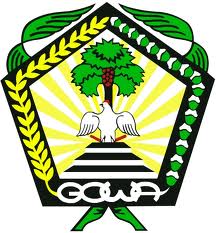 DINAS PEMUDA DAN KEPENDIDIKAN KEC.BAROMBONGSDN BONTOMANAI KAlamat : Bontomanai Jl. Poros Barombong Desa KanjiloLampiran  1RENCANA PELAKSANAAN PEMBELAJARAN(Siklus I Pertemuan 1)Satuan Pendidikan	: SDN Bontomanai KanjiloMata Pelajaran	: Ilmu Pengetahuan Sosial (IPS)Kelas / Semester	: V / IIMateri	: Masa Persiapan Kemerdekaan dan Proses Perumusan Dasar Negara Alokasi Waktu	: 2 x 35 menitStandar Kompetensi2. Menghargai peranan tokoh pejuang dan masyarakat dalam mempersiapkan dan mempertahankaan kemerdekaan IndonesiaKompetensi Dasar2.2  Menghargai jasa dan peranan tokoh perjuangan dalam mempersiapkan kemerdekaan IndonesiaIndikator Mengidentiikasi masa persiapan kemerdekaan IndonesiaMenyebutkan tujuan dibentuknya BPUPKIMenyebutkan asas-asas dan dasar negara Indonesia Menjelaskan pembentukan PPKIMengenal tokoh-tokoh persiapan kemerdekaan  Tujuan pembelajaran Setelah mempelajari materi ini siswa dapat:Mengidentiikasi masa persiapan kemerdekaan IndonesiaMenyebutkan tujuan dibentuknya BPUPKIMenyebutkan asas-asas dan dasar negara Indonesia Menjelaskan pembentukan PPKIMengenal tokoh-tokoh persiapan kemerdekaanMateri Ajar Masa Persiapan Kemerdekaan dan Proses Perumusan Dasar NegaraMasa persiapan kemerdekaanBPUPKIPembentukan PPKITokoh-tokoh kemerdekaanMenghargai jasa-jasa tokoh kemerdekaanModel dan Metode  PembelajaranModel: Pembelajaran kooperatif tipe jigsawMetode Pembelajaran : Diskusi dan PenugasanProsedur PembelajaranSumber/Media SumberYuliati, Reny dan Ade Munajat. 2008. Ilmu Pengetahuan Sosial SD/MI kelas V . Jakarta: Pusat Perbukuan Departemen Pendidikan NasionalSusilaningsi,Endang dan Linda S Limbong.2008. Pengetahuan Sosial SD/MI kelas V . Jakarta: Pusat Perbukuan Departemen Pendidikan NasionalMedia Lembar PembahasanPenilaianTeknik penilaian		: Tes tertulisBentuk instrumen		: Pilihan ganda Instrumen			: Lembar Kegiatan Siswa dan Tes Akhir Siklus Barombong , 26 Maret 2014  Guru Kelas							Observer             Hasan S.Pd					            Armiyanti				    				NIM : 104704176		Mengetahui :Plt. Kepala SekolahHj. Halija S. PdNIP : 19670602198803 2 008PEMERINTAHAN KABUPATEN GOWADINAS PEMUDA DAN KEPENDIDIKAN KEC.BAROMBONGSDN BONTOMANAI KAlamat : Bontomanai Jl. Poros Barombong Desa KanjiloLampiran 2RENCANA PELAKSANAAN PEMBELAJARAN(Siklus I Pertemuan I1)Satuan Pendidikan	: SDN Bontomanai.KMata Pelajaran	: Ilmu Pengetahuan Sosial (IPS)Kelas / Semester	: V / IIMateri	: Masa Persiapan Kemerdekaan dan Proses Perumusan Dasar NegaraAlokasi Waktu	: 2 x 35 menitStandar Kompetensi   2. Menghargai peranan tokoh pejuang dan masyarakat dalam mempersiapkan dan mempertahankaan kemerdekaan IndonesiaKompetensi Dasar2.2  Menghargai jasa dan peranan tokoh dalam mempersiapkan kemerdekaan IndonesiaIndikator Menyebutkan pembagian wilayah pada masa persiapan kemerdekaan IndonesiaMenyebutkan 9 panitia yang membentuk BPUPKIMenjelaskan tugas utama dari PPKIMenjelaskan pran toko-tokoh dalam persiapan kemerdekaanMenjelaskan cara menghargai jasa-jasa para tokoh kemerdekaanTujuan pembelajaran Setelah mempelajari materi ini siswa dapat:Menyebutkan pembagian wilayah pada masa persiapan kemerdekaan IndonesiaMenyebutkan 9 panitia yang membentuk BPUPKIMenjelaskan tugas utama dari PPKIMenjelaskan pran toko-tokoh dalam persiapan kemerdekaanMenjelaskan cara menghargai jasa-jasa para tokoh kemerdekaanMateri Ajar Masa Persiapan Kemerdekaan dan Proses Perumusan Dasar NegaraMasa persiapan kemerdekaanBPUPKIPembentukan PPKITokoh-tokoh kemerdekaanMenghargai jasa-jasa tokoh kemerdekaanModel dan Metode  PembelajaranModel: Pembelajaran kooperatif tipe jigsawMetode Pembelajaran : Diskusi dan PenugasanProsedur PembelajaranSumber/Media SumberYuliati, Reny dan Ade Munajat. 2008. Ilmu Pengetahuan Sosial SD/MI kelas V . Jakarta: Pusat Perbukuan Departemen Pendidikan NasionalSusilaningsi,Endang dan Linda S Limbong.2008. Pengetahuan Sosial SD/MI kelas V . Jakarta: Pusat Perbukuan Departemen Pendidikan NasionalMedia Lembar PembahasanPenilaianTeknik penilaian		: Tes tertulisBentuk instrumen		: Pilihan ganda Instrumen		: Lembar Kegiatan Siswa dan Tes Akhir Siklus Barombong , 28 Maret 2014  Guru Kelas							Observer         Hasan S.Pd						 Armiyanti				    				NIM : 104704176		Mengetahui :Plt. Kepala SekolahHj. Halija S. PdNIP : 19670602198803 2 00PEMERINTAHAN KABUPATEN GOWAUNIT PEMUDA DAN KEPENDIDIKAN KEC.BAROMBONGSDN BONTOMANAI KAlamat : Bontomanai Jl. Poros Barombong Desa Kanjilo
Lampiran 3RENCANA PELAKSANAAN PEMBELAJARAN(Siklus II Pertemuan 1)Satuan Pendidikan	: SDN Bontomanai.KMata Pelajaran	: Ilmu Pengetahuan Sosial (IPS)Kelas / Semester	: V / IIMateri	: Proklamasi Kemerdekaan RIAlokasi Waktu	: 2 x 35 menit   Standar Kompetensi2. Menghargai peranan tokoh pejuang dan masyarakat dalam mempersiapkan dan mempertahankaan kemerdekaan IndonesiaKompetensi Dasar Menghargai jasa dan peranan tokoh dalam memproklamasikan kemerdekaanIndikator Menjelaskan peristiwa pertemuaan di DalatMenjelasakan peristiwa kekealahan Jepang Menjelaskan peristiwa Rengas DengklokMenjelaskan peristiwa Proklamasi Menjelaskan peristiwa detik-detik Proklamasi 17 agustus 1945 Tujuan pembelajaran Setelah mempelajari materi ini siswa dapat:Menjelaskan peristiwa pertemuaan di DalatMenjelasakan peristiwa kekealahan Jepang Menjelaskan peristiwa Rengas DengklokMenjelaskan peristiwa Proklamasi Menjelaskan peristiwa detik-detik Proklamasi 17 agustus 1945 Materi Ajar Peristiwa-peristiwa proklamasi Kemerdekaan RIPertemuan di DalatMenanggapi berita kekalahan JepangPeristiwa Rengas DengklokPerumusan teks ProklamasiDetik-detik proklamasiModel dan Metode  PembelajaranModel: Pembelajaran kooperatif tipe jigsawMetode Pembelajaran : Diskusi dan Penugasan  Prosedur PembelajaranSumber/Media SumberYuliati, Reny dan Ade Munajat. 2008. Ilmu Pengetahuan Sosial SD/MI kelas V . Jakarta: Pusat Perbukuan Departemen Pendidikan NasionalSusilaningsi,Endang dan Linda S Limbong.2008. Pengetahuan Sosial SD/MI kelas V . Jakarta: Pusat Perbukuan Departemen Pendidikan NasionalMedia Lembar PembahasanPenilaianTeknik penilaian	: Tes tertulisBentuk instrumen	: Pilihan ganda Instrumen	:Lembar Kegiatan Siswa dan Tes Akhir SiklusBarombong , 9 April 2014  Guru Kelas							Observe            Hasan S.Pd						 Armiyanti				    					104704176	Mengetahui :Plt. Kepala SekolahHj. Halija S. PdNIP : 19670602198803 2 00PEMERINTAHAN KABUPATEN GOWAUNIT PEMUDA DAN KEPENDIDIKAN KEC.BAROMBONGSDN BONTOMANAI KAlamat : Bontomanai Jl. Poros Barombong Desa KanjiloLampiran 4RENCANA PELAKSANAAN PEMBELAJARAN(Siklus II Pertemuan I1)Satuan Pendidikan	: SDN Bontomanai.KMata Pelajaran	: Ilmu Pengetahuan Sosial (IPS)Kelas / Semester	: V / IIMateri	: Tokoh-tokoh kemerdekaanAlokasi Waktu	: 2 x 35 menit Standar Kompetensi2. Menghargai peranan tokoh pejuang dan masyarakat dalam mempersiapkan dan mempertahankaan kemerdekaan IndonesiaKompetensi Dasar  2.3  Menghargai jasa dan peranan tokoh dalam memproklamasikan kemerdekaanIndikator Menyebutkan tokoh-tokoh proklamasi kemerdekaanMengetahui riwayat singkat atau peran dan sifat yang perlu di teladani dari para tokoh-tokoh proklamasi kemerdekaanTujuan pembelajaran Setelah mempelajari materi ini siswa dapat:Menyebutkan tokoh-tokoh proklamasi kemerdekaanMengetahui riwayat singkat atau peran dan siat yang perlu di teladani dari para tokoh-tokoh proklamasi kemerdekaan  Materi Ajar Tokoh-tokoh Kemerdekaan RIIr.  SoekarnoDrs. Moh HattaAhmad SubarjoF atmawatiSultan SyahrirModel dan Metode  PembelajaranModel: Pembelajaran kooperatif tipe jigsawMetode Pembelajaran : Diskusi dan PenugasanProsedur PembelajaranSumber/Media SumberYuliati, Reny dan Ade Munajat. 2008. Ilmu Pengetahuan Sosial SD/MI kelas V . Jakarta: Pusat Perbukuan Departemen Pendidikan NasionalSusilaningsi,Endang dan Linda S Limbong.2008. Pengetahuan Sosial SD/MI kelas V . Jakarta: Pusat Perbukuan Departemen Pendidikan Nasional Media Lembar PembahasanGambar tokoh-tokoh kemerdekaan IndonesiaPenilaianTeknik penilaian	: Tes tertulisBentuk instrumen		: Pilihan ganda Instrumen		: Lembar Kegiatan Siswa dan Tes Akhir SiklusBarombong , 11 April 2014  Guru Kelas							Observer         Hasan S.Pd						 Armiyanti				    					104704176		Mengetahui :Plt. Kepala SekolahHj. Halija S. PdNIP : 19670602198803 2 008Lampiran 5Lembar Kegiatan Siswa (LKS)(Siklus I Pertemuan 1)Mata Pelajaran		: Ilmu Pengetahuan SosialKelas / Semester		: V / IIHari / Tanggal			:  Rabu, 26 Maret 2014             Alokasi Waktu		: 25 menitNama anggota kelompok :	1. 			4.				2.			5.				3. 			Langkah-langkah KegiatanDuduklah secara berkelompok sesuai dengan arahan guru.Berkumpulah dengan teman mu sesuai materi yang kamu dapat kemudian diskusikan mengenai materi dan tugas tersebut!Setelah diskusi pada kelompok ahli kembalilah ke kelompok asalmu dan secara bergiliran kalian  menjelaskan mengenai materi  yang kamu dapat, kemudian jawablah pertanyaan dibawah ini !Jelaskanlah  masa persiapan kemedekaan Indonesia !Sebutkan tujuan dibetukya BPUPKI !Sebutkan masing-masing 5 asas dan dasar negara Indonesia !Jelaskan pembentukan PPKI ?Sebutkan 6 tokoh-tokoh persiapan kemerdekaan Indonesia !Persentasikan hasil diskusi kamu dengan ke dapan kelas !Lampiran 6Lembar Kegiatan Siswa (LKS)(Siklus I Pertemuan I1)Mata Pelajaran		: Ilmu Pengetahuan SosialKelas / Semester		: V / IIHari / Tanggal			:  Jumat, 28 Maret 2014             Alokasi Waktu		: 25 menitNama anggota kelompok :	1. 			4.				2.			5.				3. 			Langkah-langkah KegiatanDuduklah secara berkelompok sesuai dengan arahan guruBerkumpulah dengan teman mu sesuai materi yang kamu dapat kemudian diskusikan mengenai materi dan tugas tersebut!Setelah diskusi pada kelompok ahli kembalilah ke kelompok asalmu dan secara bergiliran kalian  menjelaskan mengenai materi yang kamu dapat, kemudian jawablah pertanyaan dibawah ini !Sebutkan pembagian wilayah pada masa persiapan kemerdekaan IndonesiaSebutkan ketua dan anggota-anggota dari BPUKI !Jelaskan tugas utama panitia PPKI !Jelaskan peran tokoh-tokoh dalam persiapan kemerdekaan Indonesia !Bagaimanakah cara kita dalam menghargai jasa-jasa para tokoh pahlawan ?Persentasikan hasil diskusi kamu dengan ke dapan kelas !Lampiran  7Lembar Kegiatan Siswa (LKS)(Siklus II Pertemuan 1)Mata Pelajaran		: Ilmu Pengetahuan SosialKelas / Semester		: V / IIHari / Tanggal			: Rabu, 9 April 2014             Alokasi Waktu		: 25 menitNama anggota kelompok :	1. 			4.				2.			5.				3. 			Langkah-langkah KegiatanDuduklah secara berkelompok sesuai dengan arahan guruBerkumpulah dengan teman mu sesuai sub bab yang kamu dapat kemudian diskusikan mengenai materi dan tugas tersebut!Setelah diskusi pada kelompok ahli kembalilah ke kelompok asalmu dan secara bergiliran kalian  menjelaskan mengenai subbab yang kamu dapat, kemudian jawablah pertanyaan dibawah ini !Jelaskan peristiwa pertemuan di dalat !Jelaskan peristiwa kekalahan Jepang !Jelaskan peristiwa Rengas Dengklok !Jelaskan peristiwa Proklamasi !Ceritakanlah secara singkat peristiwa Proklamasi 17 Agustus 1945!Persentasikan hasil diskusi kamu dengan ke dapan kelas !Lampiran 8Lembar Kegiatan Siswa (LKS)(Siklus II Pertemuan 1I)Mata Pelajaran		: Ilmu Pengetahuan SosialKelas / Semester		: V / IIHari / Tanggal			: Jumat, 11 April 2014             Alokasi Waktu		: 25 menitNama anggota kelompok :	1. 			4.				2.			5.				3. 			Langkah-langkah KegiatanDuduklah secara berkelompok sesuai dengan arahan guruBerkumpulah dengan teman mu sesuai sub bab yang kamu dapat kemudian diskusikan mengenai materi dan tugas tersebut!Setelah diskusi pada kelompok ahli kembalilah ke kelompok asalmu dan secara bergiliran kalian  menjelaskan mengenai subbab yang kamu dapat, kemudian jawablah pertanyaan dibawah ini !Menyebutkan tokoh-tokoh kemerdekaan Indonesia !Menjelaskan peran dan sifat yang perlu di teladani dari tokoh Ir. Soekarno !Menjelaskan peran dan sifat yang perlu di teladani dari tokoh Drs. Moh Hatta!Menjelaskan peran dan sifat yang perlu di teladani dari tokoh Ahmad Subarjo! Menjelaskan peran dan sifat yang perlu di teladani dari tokoh Fatwawati !Menjelaskan peran dan sifat yang perlu di teladani dari tokoh Sultan Syahrir !Persentasikan hasil diskusi kamu dengan ke dapan kelas !Lampiran 9TES HASIL BELAJAR SISWA SIKLUS INama			: Kelas/ Semester	: V/ IIMata Pelajaran 	: IPSBerilah tanda silang (X) pada huruf a,b,c atau d sesuai jawaban yang benar !1. Badan yang secara resmi dibentuk untuk mempersiapkan kemerdekaan Indonesia yaitu ... a. BPUPKI				c. KNIb. Budi Utomo			d. PNI2. Dalam perang pasifik, pihak sekutu dipimpin oleh Negara  ... a. Jerman				c. Italiab. Amerika Serikat			d. Ingris3. Lagu kebangsaan Jepang dalah ...	a. Kimigayo			c. Okinawab. Kimino				d. Kiyoto4. Ketua Badan Penyelidikan Usaha-usaha Persiapan Kemrdekaan Idonesia ilah ...a. Dr. Rajiman Widyodiningrat	c. Ir. Soekarnob. Drs. Moh Hatta			d. Haji Agus Salim5. Pembicaraan tentang persiapan kemerdekaan Indonesia dibicarakan di ...a. Hanoi 				c. Dalat	b. Sigon				d. Manila6. Dasar Negara yang disampaikan oleh Bung Karno dalam rapat BPUPKI ialah ...a. Tri sila				c. Pancasilab. Eka sila				d. Manila7. Tokoh yang mengusulkan nama Pancasila bagi dasar Negara Indonesia yaitu ...a. Ir. Soekarno			c. Sukimanb. Supomo				d. Husein8. Panitia Persiapan Kemerdekaan Indonesia dibentuk pada ...a. 7 Agustus 1945			c. 12 Agustus 1945b. 8 	Agustus 1945			d. 9 Agustus 19459. Tokoh proklamator Negara Indonesia ialah ...a. Ir. Soekarno dan Moh Yamin	c. Drs. Moh Yamin dan Radjimanb. Ir. Soekarno dan Moh Hatta	d. Radjiman dan Moh Hatta	10.Salah satu bentuk penghargaan terhadap usaha tokoh-tokoh bangsa dalam mempersiapkan kemerdekaan Indonesia yaitu ...a. Mencontoh sikap-sikap positif  yang mereka tunjukan      b. Mencontoh sikap-sikap negatif  yang mereka tunjukanc. Tidak menegenang jasa-jasa merekad. Meremehkan perjuangan merekaSelamat bekerjaLampiran 10TES HASIL BELAJAR SISWA SIKLUS IINama			: Kelas/ Semester	: V/ IIMata Pelajaran 	: IPSBerilah tanda silang (X) pada huruf a,b,c atau d sesuai jawaban yang benar !1. Jepang menyerah tanpa syarat kepada Sekutu pada tanggal ... .a. 6 Agustus 1945			c. 17 Agustus 1945b. 9 Agustus 1945			d. 14 Agustus 1942. Menjelang Indonesia merdeka, yang menjadi panglima tentara Jepang di Asia Tenggara adalah ... .a. Jenderal Terauchi		c. Mayor Jenderal Nishimurab. Laksamana Maeda		d. Shigetada Nishijima3. Tokoh yang mendengar berita Jepang menyerah pada Sekutu dan mendesak Sukarno-Hatta segera memproklamasikan kemerdekaan adalah ... .a. Chaerul Saleh			c. Sutan Sjahrirb. Ahmad Soebardjo		d. Wikana4. Teks proklamasi kemerdekaan Republik Indonesia dirumuskan di rumah ... .a. Ir. Sukarno			c. Laksamana Maedab. Drs. Moh Hatta			d. Ahmad Subarjo5. Teks proklamasi yang telah disetujui diketik oleh ... .a. Mohammad Hatta		c. B. M. Diah	b. Sayuti Melik			d. S. Suhud6. Pengibaran Sang Saka Merah Putih setelah pembacaan Proklamasi Kemerdekaan Indonesia dilakukan oleh ... .a. S. Suhud dan Latif		c. Sayuti Melik dan Latifb. Wikana dan Darwis		d. Chaerul Saleh dan Margono7. Tokoh yang secara khusus mengusulkan dasar negara dalam siding BPUPKI adalah ... .a. Agus Salim			c. Radjiman Wedyodiningratb. Ahmad Subarjo			d. Supomo8. Panitia Sembilan diketuai oleh ... .a. Mohammad Hatta		c. Radjiman Wedyodiningratb. Supomo				d. Sukarno9. Undang-Undang Dasar 1945 disahkan oleh... .a. BPUPKI				c. PPKIb. Komite Nasional			d. Presiden Sukarno	10.Sang Saka Merah Putih yang dikibarkan setelah proklamasi kemerdekaan Indonesia dijahit oleh ... .a. Ibu Fatmawati			c. Ibu Inggit     b. Sayuti Melik			d. Cudanco LatifSelamat bekerjaLampiran  11Kunci Jawaban Dan Pedoman Penskoran Tes Akhir Siklus IA . Kunci Jawaban a. BPUPKIb. Amerika Serikata. Kimigayo 	a. Dr. Rajiman Widyodiningratc. Dalatc. Pancasilaa. Ir. Soekarnoa. 7 Agustus 1945b. Ir. Soekarno dan Moh Hattaa. Mencontoh sikap-sikap positif  yang mereka tunjukanB. Pedoman Penskoran Keterangan :Jika jawaban benar nilai		=  1Jika jawaban salah atau kosong nilai	=   0Tingkat Penguasaan = Lampiran 12Kunci Jawaban Dan Pedoman Penskoran Tes Akhir Siklus IIA . Kunci Jawabana. 6 Agustus 1945a. Jendral Tauchi c. Sutan Sjahrirc. laksamana Maedab. Sayuti Melika. S. Suhud dan Latifb. Ahmad Subarjod. Radjiman Wedyodiningratc. PPKI 10.a. Ibu FatmawatiB. Pedoman Penskoran Keterangan :Jika jawaban benar nilai 		=  1Jika jawaban salah atau kosong nilai	=   0Tingkat Penguasaan = Lmpiran 13	LEMBAR OBSERVASI GURUPENERAPAN MODEL PEMBELAJARAN KOOPERATIF TIPE JIGSAW PADA SISWA KELAS V SDN BONTOMANAI .KKeterangan :B = Baik (3)  C = Cukup (2)  K = Kurang (1)Baik	: Jika melakukan semua indikator.Cukup	: Jika hanya 2 indikator yang dilakukan.Kurang	: Jika hanya satu indikator dilakukan.Skor maksimal : 24Persentase Pencapaian (%) :x100 %Makassar,      Maret 2014								Observer								Armiyanti								NIM : 104704176Lampiran 14HASIL OBSERVASI GURUSIKLUS INama Sekolah	:  SDN Bontomanai Kanjilo Tahun Pelajaran	:  2013/ 2014Kelas/ Semester	:  V (Lima) / II (Dua)Petunjuk: Amatilah pelaksanaan kegiatan belajar mengajar yang dilakukan guru dengan  memberi tanda ceklis (√) pada kolom yang tesedia sesuai dengan pengamatan anda  pada saat guru mengajar.Keterangan:3  = B (Apabila ke tiga indikator dilaksanakan)	2  = C (Apabila hanya dua indikator terlaksana)1 =  K (Apabila hanya satu indikator terlaksana)Makassar,  Maret 2014Mengetahui								  Observer								Armiyanti								NIM : 104704176Lampiran 15HASIL OBSERVASI GURUSIKLUS IINama Sekolah	:  SDN Bontomanai Kanjilo Tahun Pelajaran	:  2013/ 2014Kelas/ Semester	:  V (Lima) / II (Dua)Petunjuk: Amatilah pelaksanaan kegiatan belajar mengajar yang dilakukan guru dengan  memberi tanda ceklis (√) pada kolom yang tesedia sesuai dengan pengamatan anda  pada saat guru mengajar.Keterangan:3  = B (Apabila ke tiga indikator dilaksanakan)	2  = C (Apabila hanya dua indikator terlaksana)1 =  K (Apabila hanya satu indikator terlaksana)	Makassar,  April 2014Mengetahui								  Observer								   Armiyanti								   NIM : 104704176Lampiran 16REKAPITULASI AKTIVITAS MENGAJAR GURULampiran 17	LEMBAR OBSERVASI SISWAPENERAPAN MODEL PEMBELAJARAN KOOPERATIF TIPE JIGSAW PADA SISWA KELAS V SDN BONTOMANAI .KKeterangan :B = Baik (3)  C = Cukup (2)  K = Kurang (1)Baik	: Jika melakukan semua indikator.Cukup	: Jika hanya 2 indikator yang dilakukan.Kurang	: Jika hanya satu indikator dilakukan.Skor maksimal : 24Persentase Pencapaian (%) :x100 %Makassar,      Maret 2014								Observer								Armiyant								NIM : 10470417Lampiran 18HASIL OBSERVASI SISWASIKLUS I Nama Sekolah	:  SDN Bontomanai Kanjilo Tahun Pelajaran	:  2013/ 2014Kelas/ Semester	:  V (Lima) / II (Dua)Petunjuk: Amatilah pelaksanaan kegiatan belajar yang dilakukan siswa dengan  memberi tanda ceklis (√) pada kolom yang tesedia sesuai dengan pengamatan Anda pada saat siswa mengikuti pelajaran berlangsungKeterangan:3  = B (Apabila ke tiga indikator dilaksanakan)	2  = C (Apabila hanya dua indikator terlaksana)1 =  K (Apabila hanya satu indikator terlaksana)Makassar,    Maret 2014Mengetahui								Observer								Armiyanti								NIM : 104704176Lampiran 19HASIL OBSERVASI SISWASIKLUS IINama Sekolah	:  SDN Bontomanai Kanjilo Tahun Pelajaran	:  2013/ 2014Kelas/ Semester	:  V (Lima) / II (Dua)Petunjuk: Amatilah pelaksanaan kegiatan belajar yang dilakukan siswa dengan  memberi tanda ceklis (√) pada kolom yang tesedia sesuai dengan pengamatan Anda pada saat siswa mengikuti pelajaran berlangsungKeterangan:3  = B (Apabila ke tiga indikator dilaksanakan)	2  = C (Apabila hanya dua indikator terlaksana)1 =  K (Apabila hanya satu indikator terlaksana)Makassar,    April 2014Mengetahui								Observer								Armiyanti								NIM : 104704176Lampiran 20REKAPITULASI AKTIVITAS BELAJAR SISWALampiran 21DATA HASIL BELAJAR SISWASIKLUS IPenerapan Model Pembelajaran Kooperatif Tipe Jigsaw  untuk Meningkatkan Hasil Belajar Siswa pada Mata Pelajaran IPS Kelas V SDN Bontomanai Kanjilo Kecamatan Barombong Kabupaten GowaLampiran 22DATA HASIL BELAJAR SISWASIKLUS IIPenerapan Model Pembelajaran Kooperatif Tipe Jigsaw  untuk Meningkatkan Hasil Belajar Siswa pada Mata Pelajaran IPS Kelas V SDN Bontomanai Kanjilo Kecamatan Barombong Kabupaten GowaLampiran 23REKAPITULASI NILAI AKHIRHASIL TES BELAJAR SISWA PADA SIKLUS I DAN IIPenerapan Model Pembelajaran Kooperatif Tipe Jigsaw  untuk Meningkatkan Hasil Belajar Siswa pada Mata Pelajaran IPS Kelas V SDN Bontomanai Kanjilo Kecamatan Barombong Kabupaten GowaLampiran 24  Dokumentasi Poto Penelitian
Berdo’a sebelum memulai pelajaran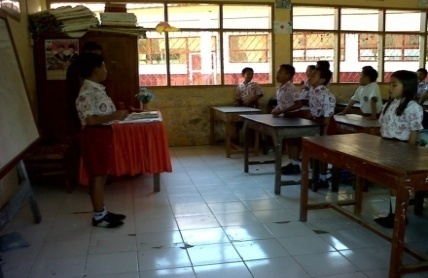 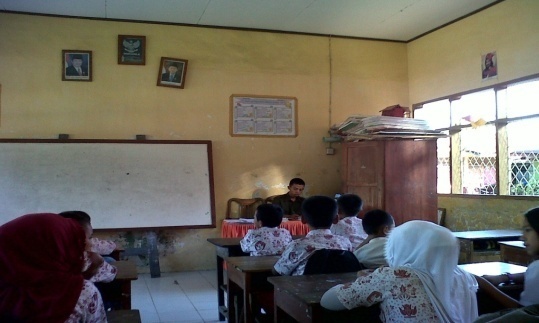 Guru mengecek kehadiran siswa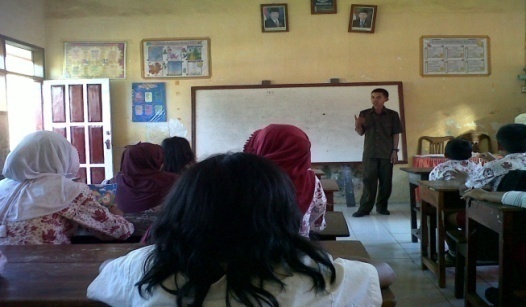 Guru menjelaskan materi pembelajaran 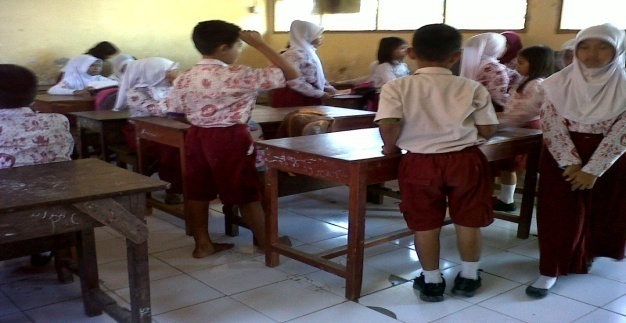 Pembentukan kelompok asal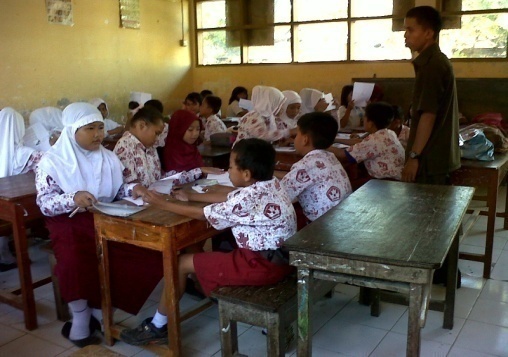 Guru membagikan materi dan tugas yang berbeda pada siswa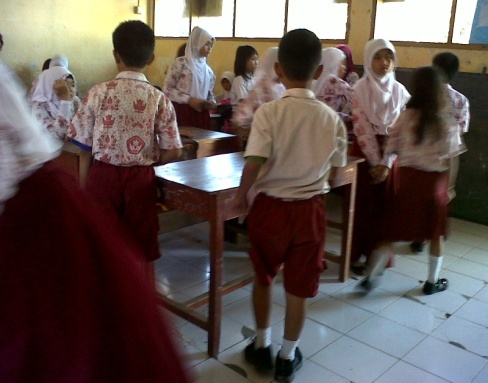             Pembentukan kelompok ahli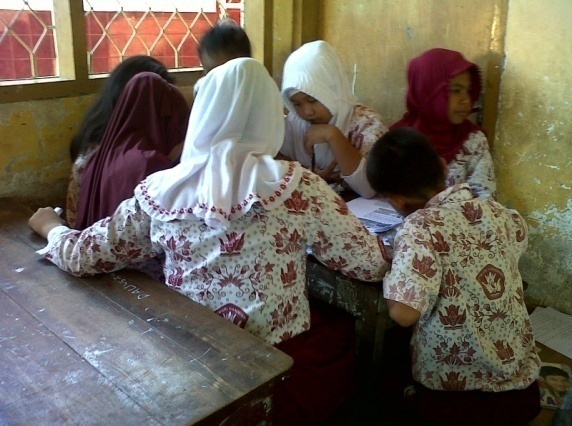 Diskusi kelompok ahli	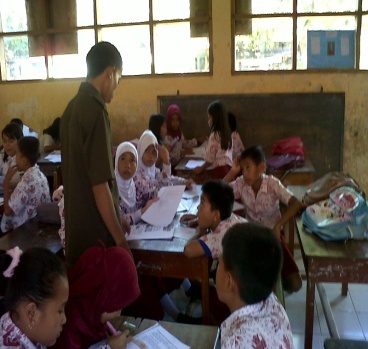 Guru membimbing siswa saat berdiskusi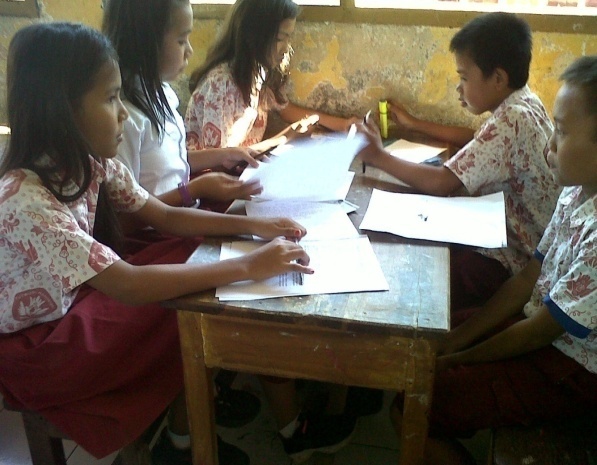 Siswa berdiskusi di kelompok asal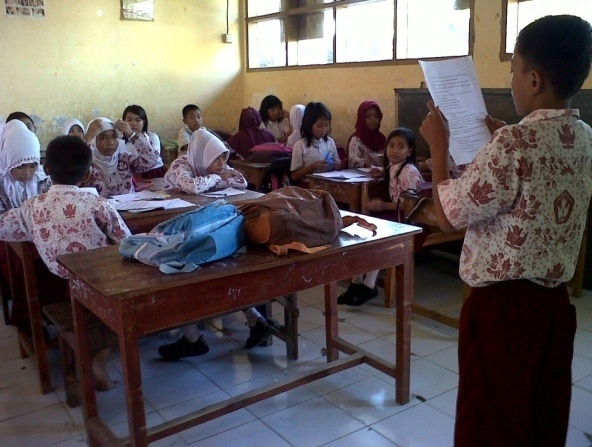 		                                           Siswa mempresentasikan hasil diskusinya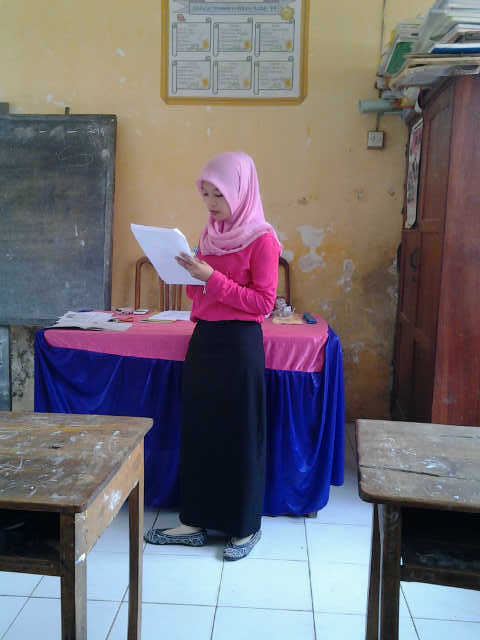 Peneliti  melakukan observasi			Riwayat Hidup	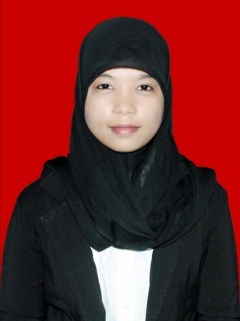 Armiyanti, Lahir 17 Januari 1992 di Sungguminasa, Sulawesi Selatan. Anak kedua dari lima bersaudara,dari pasangan Bapak Hasdi dan Ibu Norma. Menyelesaikan pendidkan di SD Negeri maricayya II Makassar  pada tahun 2004, SMP Negeri I Anggeraja Kabupaten Enrekang pada tahun 2007 dan SMA 45 Sossok Enrekang pada tahun 2010. Pada tahun yang sama penulis melanjutkan pendidikan di Universitas Negeri Makassar (UNM), Fakultas Ilmu Pendidikan, Jurusan Pendidikan Guru Sekolah Dasar (PGSD), program Strata 1 (S1) bertempat di UPP PGSD Induk yang sekarang menjadi UPP PGSD Makassar Fakultas Ilmu Pendidikan Universitas Negeri Makassar. NoAktivitas (%)Kategori180% - 100%B (Baik)266% - 79%C (Cukup)3< 65 %K (Kurang)Taraf KeberhasilanKualifikasi87%– 100%Sangat Baik (SB)71% – 86%Baik (B)67% – 70%Cukup (C)51% – 66%Kurang (K)0 – 50%Sangat Kurang (SK)SkorKategori Ketuntasan Belajar67-100Tuntas0-66Tidak TuntasNilaiKategoriJumlah SiswaPersentase (%)87%– 100%Sangat Baik (SB)- -71% – 86%Baik (B)7 20%67% – 70%Cukup (C)15  42,85 %51% – 66%Kurang (K)4      11,43%0 – 50%Sangat Kurang (SK)925,72%JumlahJumlah35100 %NilaiKategoriFrekuensiPersentase (%)67 – 100Tuntas2262,85%0 – 66Tidak Tuntas1337,15%JumlahJumlah35100 %NilaiKategoriJumlah SiswaPersentase (%)87 %– 100%Sangat Baik (SB)1337,14%71%– 86%Baik (B)1131,43%67 %– 70%Cukup (C)925,72%51% – 66%Kurang (K)25,71%0 – 50%Sangat Kurang (SK)--JumlahJumlah35100 %NilaiKategoriFrekuensiPersentase (%)69 – 100Tuntas3394,29%0 – 68Tidak Tuntas25,71%JumlahJumlah35100 %KegiatanWaktuPendahuluanGuru menyiapkan siswa untuk belajar dengan berdo’a bersama Guru mengecek kehadiran siswa.Guru menyampaikan apersepsi Guru  menyampaikan tujuan pembelajaran Guru menyajikan materi singkat tentang masa persiapan kemerdekaanIndonesia10 menitIntiGuru membagi siswa ke dalam 7 kelompok asal  secara heterogen dengan beranggotakan 5 orang  Guru membagikan materi mengenai masa persiapan kemerdekaan indonesia dan tugas yang berbeda pada tiap anggota kelompok Anggota dari tim yang berbeda dengan penugasan yang sama membentuk kelompok baru (kelompok ahli) dengan jumlah 5 kelompok Guru meminta siswa untuk berdiskusi di kelompok ahliSetelah kelompok ahli berdiskusi, tiap anggota kembali ke kelompok asal dan silih berganti menjelaskan kepada anggota kelompok tentang subbab yang mereka kuasaiGuru meminta tiap kelompok untuk mempersentasikan hasil diskusinya dan memberikan pembahasan mengenai hasil diskusi siswa50 menitPenutupGuru dan siswa menyimpulkan materi pembelajaran Guru memberikan pesan-pesan moralGuru mengakhiri pembelajaran10 menitKegiatanWaktuPendahuluan Guru menyiapkan siswa untuk belajar dengan berdo’a bersamaGuru mengecek kehadiran siswa.Guru menyampaikan apersepsiGuru  menyampaikan tujuan pembelajarGuru menyajikan materi singkat tentang masa persiapan kemerdekaanIndonesia10 menitenit IntiGuru menyuruh siswa untuk membentuk 7 kelompok asal sesuai dengan kelompok yang telah ditentukan  pada  pertemuan sebelumnyaGuru membagikan materi mengenai masa persiapan kemerdekaan Indonesia dan tugas yang berbeda pada tiap anggota kelompok asalGuru  menyuruh siswa untuk membentuk 5 kelompok ahli sesuai dengan materi yang mereka  dapatGuru meminta siswa untuk berdiskusi di kelompok ahliSetelah kelompok ahli berdiskusi, tiap anggota kembali ke kelompok asal dan silih berganti menjelaskan kepada anggota kelompok tentang materi yang mereka diskusikanGuru meminta tiap kelompok untuk mempersentasikan hasil diskusinya dan memberikan pembahasan mengenai hasil diskusi siswa50 menitenitPenutupGuru dan peserta didik menyimpulkan materi pembelajaran Guru  memberikan pesan-pesan untuk siswa agar pada saat pulang langsung pulang kerumah dan mengerjakan tugas yang diberikan oleh guruGuru mengakhiri pembelajaran10 menitKegiatanWaktuPendahuluanGuru menyiapkan siswa untuk belajar dengan berdo’a bersamaGuru mengecek kehadiran siswa.Guru menyampaikan apersepsi Guru  menyampaikan tujuan pembelajaran Guru menyajikan materi singkat tentang peristiwa-peristiwa kemedekaan RI10 menitB.IntiGuru menyuruh siswa untuk membentuk 7 kelompok asal sesuai dengan kelompok yang telah ditentukan  pada  pertemuan sebelumnyaGuru membagikan materi mengenai peristiwa-peristiwa  proklamasi kemerdekaan Indonesia dan tugas yang berbeda pada tiap anggota kelompok  asalGuru  menyuruh siswa untuk membentuk 5 kelompok ahli sesuai dengan materi yang mereka  dapatGuru meminta siswa untuk berdiskusi di kelompok ahliSetelah kelompok ahli berdiskusi, tiap anggota kembali ke kelompok asal dan silih berganti menjelaskan kepada anggota kelompok tentang materi yang mereka diskusikanGuru meminta tiap kelompok untuk mempersentasikan hasil diskusinya dan memberikan pembahasan mengenai hasil diskusi siswa50 menitC.PenutupGuru dan peserta didik menyimpulkan materi pembelajaran Guru  memberikan pesan-pesan untuk siswa agar pada saat pulang langsung pulang kerumah dan mengerjakan tugas yang diberikan oleh guruGuru mengakhiri pembelajaran10 menitKegiatanWaktuA.PendahuluanGuru menyiapkan siswa untuk belajar dengan berdo’a bersamaGuru mengecek kehadiran siswa.Guru menyampaikan apersepsiGuru  menyampaikan tujuan pembelajaranGuru menyajikan materi singkat tentang tokoh-tokoh kemerdekaan IndonesiaenitIntiGuru menyuruh siswa untuk membentuk 7 kelompok asal sesuai dengan kelompok yang telah ditentukan  pada  pertemuan sebelumnyaGuru membagikan materi mengenai tokoh-tokoh kemerdekaan indonesia dan tugas yang berbeda pada tiap anggota kelompok  asalGuru  menyuruh siswa untuk membentuk 5 kelompok ahli sesuai dengan materi yang mereka  dapatGuru meminta siswa untuk berdiskusi di kelompok ahliSetelah kelompok ahli berdiskusi, tiap anggota kembali ke kelompok asal dan silih berganti menjelaskan kepada anggota kelompok tentang materi yang mereka diskusikanGuru meminta tiap kelompok untuk mempersentasikan hasil diskusinya dan memberikan pembahasan mengenai hasil diskusi siswa50 menitPenutupGuru dan peserta didik menyimpulkan materi pembelajaran Guru  memberikan pesan-pesan untuk siswa agar menghargai jasa-jasa pahlawan Guru mengakhiri pembelajaran10 menitNoIndikatorDeskriptorSkala penilaianSkala penilaianSkala penilaianKetNoIndikatorDeskriptorBCKKet1Guru melakukan apersepsiGuru melakukan apersepsi sesuai dengan materi ajar.Guru melakukan apersepsi seingga memfokuskan perhatian siswa.Guru melakukan apersepsi sehingga menimbulkan minat belajar siswa2Guru menyampaikan tujuan pembelajaran Guru menjelaskan tujuan pembelajaran secara sistematis Guru menuliskan tujuan pembelajaran di papan tulis Guru menjeskan tujuan pembelajaran dengan suara yang jelas3Guru menjelas materi  Guru menjelaskan materi dengan suara yang jelas Guru  menjelaskan materi dengan mengaitkan bahasa yang mudah dipahami  Guru menjelaskan materi dengan menuliskan hal-hal pokok di papan tulis4Guru mengelompokkan siswa dengan anggota  ± 4 orang secara heterogen Guru mengarahankan siswa pada saat pembagian kelompok  Guru membagi siswa secara heterogen berdasarkan jenis kelamin Guru membagi siswa secara heterogen berdasarkan tingkat kemampuan akademik5Guru membagikan materi dan tugas yang berbeda pada tiap kelompok Guru membagikan materi yang berbeda pada setiap anggota kelompok  Guru membagikan tugas yang berbeda kepada setiap anggota kelompok  Guru menjelaskan maksud dari  materi dan tugas yang diberikan6Guru meminta siswa untuk membentuk kelompok baru (kelompok ahli ) dan berdiskusi Guru  menugaskan siswa untuk mendiskusikan materi dan tugas yang telah dibagikan Guru meminta siswa bekerja sama pada saat berdiskusiGuru membimbing siswa dalam kelompok ahli7Guru meminta siswa untuk kembali ke kelompok asalnya dan mengerjakan LKSGuru meyuruh siswa untuk kembali ke kelompok asal dengan tenang  Guru  meminta siswa untuk silih berganti menjelaskan mengenai hasil diskusi di kelompok ahli  Guru meminta siswa untuk mengerjakan LKS8Guru meminta siswa untuk mempersentasikan hasil pekerjaan mereka  Guru  meminta siswa untuk mempersentasikan hasil diskusinya dengan suara yang jelas Guru meminta kelompok lain untuk memperhatikan dan memberikan  tanggapan terhadap jawaban kelompok yang naik persentas  Guru   memberikan penguatan kepada kelompok yang naik persentasiJumlahPersentase Pencapaian (%)Noindikator
Siklus ISiklus ISiklus ISiklus ISiklus ISiklus ISiklus INilaiNoindikator
Pertemuan IPertemuan IPertemuan IPertemuan IIPertemuan IIPertemuan IIPertemuan IINilaiNoindikator
BCKBCKNilai1Guru melakukan apersepsiGuru melakukan apersepsi           sesuai dengan materi ajarGuru melakukan apersepsi sehingga memfokuskan perhatian siswaGuru melakukan apersepsi sehingga menimbulkan suasana    minat belajar siswa√1√12Guru menyampaikan tujuan pembelajaranGuru menjelaskan tujuan pembelajaran secara sistematisGuru menuliskan tujuan pembelajaran di papan tulisGuru menjeskan tujuan pembelajaran dengan suara yang jelas√1√23Guru menjelaskan materiGuru menjelaskan materi dengan suara yang jelasGuru  menjelaskan materi dengan mengaitkan bahasa yang mudah dipahamiGuru menjelaskan materi dengan menuliskan hal-hal pokok di papan tulis√2√24Guru mengelompokkan siswa dengan beranggotakan  ± 4 orang secara heterogenGuru mengarahankan siswa pada saat pembagian kelompokGuru membagi siswa secara heterogen berdasarkan jenis kelaminGuru membagi siswa secara heterogen berdasarkan tingkat kemampuan akademik√3√35Guru membagikan materi dan tugas yang berbeda pada tiap kelompokGuru membagikan materi yang berbeda pada setiap anggota kelompok Guru membagikan tugas yang berbeda kepada setiap anggota kelompok Guru menjelaskan maksud dari  materi dan tugas yang diberikan√2√26Guru meminta siswa untuk membentuk kelompok baru (kelompok ahli ) dan berdiskusiGuru  menugaskan siswa untuk mendiskusikan materi dan tugas yang telah dibagikanGuru meminta siswa bekerja sama pada saat berdiskusiGuru membimbing siswa dalam kelompok ahli√1√27Guru meminta siswa untuk kembali ke kelompok asalnya dan mengerjakan LKSGuru meyuruh siswa untuk kembali ke kelompok asal dengan tenang Guru  meminta siswa untuk silih berganti menjelaskan mengenai hasil diskusi di kelompok ahli Guru meminta siswa untuk mengerjakan LKS √2√28Guru meminta siswa untuk mempersentasikan hasil pekerjaan mereka Guru  meminta siswa untuk mempersentasikan hasil diskusinya dengan suara yang jelas Guru meminta kelompok lain untuk memperhatikan dan memberikan  tanggapan terhadap jawaban kelompok yang naik persentasi Guru   memberikan penguatan kepada kelompok yang naik persentasi√1√1Skor perolehan Skor perolehan 13481528Jumlah skor perolehanJumlah skor perolehan36413310215Indikator keberhasilan (persentase %)Indikator keberhasilan (persentase %)Indikator keberhasilan (persentase %)Indikator keberhasilan (persentase %)Indikator keberhasilan (persentase %)54,16%62,5%NoIndikatorSiklus IISiklus IISiklus IISiklus IISiklus IISiklus IISiklus IINilaiNoIndikatorPertemuan IPertemuan IPertemuan IPertemuan IIPertemuan IIPertemuan IIPertemuan IINilaiNoIndikatorBCKBCKNilai1Guru melakukan apersepsiGuru melakukan apersepsi           sesuai dengan materi ajarGuru melakukan apersepsi sehingga memfokuskan perhatian siswaGuru melakukan apersepsi sehingga menimbulkan suasana    minat belajar siswa√3√32Guru menyampaikan tujuan pembelajaranGuru menjelaskan tujuan pembelajaran secara sistematisGuru menuliskan tujuan pembelajaran di papan tulisGuru menjeskan tujuan pembelajaran dengan suara yang jelas√3√33Guru menyajikan materiGuru menyajikan materi dengan suara yang jelasGuru  menyajikan materi dengan mengaitkan bahasa yang mudah dipahamiGuru menyajikan materi dengan menuliskan hal-hal pokok di papan tulis√2√34Guru mengelompokkan siswa dengan beranggotakan  ± 4 orang secara heterogenGuru mengarahankan siswa pada saat pembagian kelompokGuru membagi siswa secara heterogen berdasarkan jenis kelaminGuru membagi siswa secara heterogen berdasarkan tingkat kemampuan akademik√3√35Guru memberikan materi dan tugas yang berbeda pada tiap kelompokGuru membagikan materi yang berbeda kepada setiap anggota kelompok Guru membagikan tugas yang berbeda kepada setiap anggota kelompok Guru menjelaskan maksud dari  materi dan tugas yang diberikan√3√36Guru meminta siswa untuk membentuk kelompok baru (kelompok ahli ) dan berdiskusiGuru  menugaskan siswa untuk mendiskusikan materi dan tugas yang telah dibagikanGuru meminta siswa bekerja sama pada saat berdiskusiGuru membimbing siswa dalam kelompok ahli√2√37Guru meminta siswa untuk kembali ke kelompok asalnya dan mengerjakan LKSGuru meyuruh siswa untuk kembali ke kelompok asal dengan tenangGuru  meminta siswa untuk silih berganti menjelaskan mengenai hasil diskusi di kelompok ahli Guru meminta siswa untuk mengerjakan LKS√3√38Guru meminta siswa untuk mempersentasikan hasil pekerjaan mereka Guru  meminta siswa untuk mempersentasikan hasil diskusinya dengan suara yang jelas Guru meminta kelompok lain untuk memperhatikan dan memberikan  tanggapan terhadap jawaban kelompok yang naik persentasi Guru   memberikan penguatan kepada kelompok yang naik persentasi√2√2Skor perolehan Skor perolehan 53-871-8Jumlah skor perolehanJumlah skor perolehan156-21212-23Indikator keberhasilan (persentase %)Indikator keberhasilan (persentase %)Indikator keberhasilan (persentase %)Indikator keberhasilan (persentase %)Indikator keberhasilan (persentase %)85,5%95,83%NoAspek YangDiamatiKaregori setiap siklus (Baik, Cukup dan Kurang)Karegori setiap siklus (Baik, Cukup dan Kurang)Karegori setiap siklus (Baik, Cukup dan Kurang)Karegori setiap siklus (Baik, Cukup dan Kurang)Ket.NoAspek YangDiamatiSiklus IPetemuan ISiklus IPertemuan 2Siklus IIPetemuan 1Siklus IIPertemuan  2Ket.1. Guru melakukan apersepsi1133Baik2.Guru menyampaikan tujuan pembelajaran1233Baik3.Guru menyajikan materi2223cukup4.Guru mengelompokkan siswa dengan beranggotakan  ± 4 orang secara heterogen3333Baik5.Guru memberikan materi dan tugas yang berbeda pada tiap kelompok2233Baik6.Guru meminta siswa untuk membentuk kelompok baru (kelompok ahli ) dan berdiskusi1223cukup7Guru meminta siswa untuk kembali ke kelompok asalnya dan mengerjakan LKS2233Baik8Guru meminta siswa untuk mempersentasikan hasil pekerjaan mereka dan meminta kelompok lain untuk menanggapi1122CukupJumlah Skor IndikatorJumlah Skor Indikator13152123BaikJumlah skor maksimalJumlah skor maksimal24242424BaikPersentase Pencapaian Persentase Pencapaian 54,16%62,5%87,5%95,83%BaikKategoriKategoriKurangcukupBaikBaikBaikNoIndikatorDeskriptorSkala penilaianSkala penilaianSkala penilaianKetNoIndikatorDeskriptorBCKKet1Siswa memperhatikan apersepsiSiswa memperhatikan apersepsi yang diberikan oleh guru dengan seksamaSiswa menanggapi apersepsi yang disampaikan oleh guruSiswa tidak bermain-main ketika guru menyampaikan apersepsi2Siswa memperhatikan tujuan pembelajaran yang ingin dicapai Siswa mencatat tujuan pembelajaran yang disampaikan oleh guru Siswa tidak bermain-main pada saat guru menyampaikan tujuan pembelajaran Siswa memperhatikan tujuan pembelajaran yang disampaikan oleh guru dengan seksama3 Siswa  memperhatikan materi pembelajaran Siswa tidak bermain-main pada saat guru menjelaskan materi pembelajaranSiswa mencatat penjelasan dari guru Siswa  bertanya untuk mengonfirmasi penjelasan guru4Siswa membentuk kelompok Siswa membentuk kelompok sesuai arahan guru Siswa  tidak bermain-main pada saat pembentukan kelompok Siswa tidak membeda-bedakan teman pada saat pembentukan kelompok5Siswa mendapatkan materi dan tugas yang berbeda dalam setiap kelompok Siswa mendapatkan  tugas sesuai dengan materi ajar Siswa mendapatkan materi dan tugas yang berbeda pada tiap anggota  kelompok Siswa mempelajari materi yang diberikan6Siswa membentuk kelompok baru (kelompok ahli ) dan berdiskusi Siswa membentuk kelompok sesuai arahan dari guru  Siswa mendiskusikan materi dan tugas yang telah dibagikan Siswa menyumbangkan ide pada saat diskusi 7Siswa kembali ke kelompok asal dan mengerjakan LKS Siswa kembali ke kelompok asal dengan tenang  Siswa  secara bergantian  menjelaskan mengenai hasil diskusi di kelompok ahli  Siswa bekerja sama dalam mengerjakan LKS 8Siswa mempersentasikan hasil pekerjaan dan meminta kelompok lain untuk menanggapi Siswa mempersentasikan hasil diskusinya dengan suara yang jelas  Siswa mempersentasikan hasil diskusinya dengan suara yang jelas  Memberikan  tanggapan terhadap jawaban dari kelompok yang naik persentasi JumlahJumlahJumlahPersentase Pencapaian (%)Persentase Pencapaian (%)Persentase Pencapaian (%)NoIndikatorSiklus ISiklus ISiklus ISiklus ISiklus ISiklus ISiklus INilaiNoIndikatorPertemuan IPertemuan IPertemuan IPertemuan IIPertemuan IIPertemuan IIPertemuan IINilaiNoIndikatorBCKBCKNilai1Siswa memperhatikan apersepsiSiswa memperhatikan apersepsi yang diberikan oleh guru dengan seksamaSiswa menanggapi apersepsi yang disampaikan oleh guruSiswa tidak bermain-main ketika guru menyampaikan apersepsi√1√12Siswa memperhatikan tujuan pembelajaran yang ingin dicapaiSiswa mencatat tujuan pembelajaran yang disampaikan oleh guruSiswa tidak bermain-main pada saat guru menyampaikan tujuan pembelajaranSiswa memperhatikan tujuan pembelajaran yang disampaikan oleh guru dengan seksama√1√23Siswa  memperhatikan materi pembelajaranSiswa tidak bermain-main pada saat guru menjelaskan materi pembelajaranSiswa mencatat penjelasan dari guruSiswa  bertanya untuk mengonfirmasi penjelasan guru√1√14Siswa membentuk kelompokSiswa membentuk kelompok sesuai arahan guruSiswa  tidak bermain-main pada saat pembentukan kelompokSiswa tidak membeda-bedakan teman pada saat pembentukan kelompok√2√25Siswa mendapatkan materi dan tugas yang berbeda dalam setiap kelompokSiswa mendapatkan  tugas sesuai dengan materi ajarSiswa mendapatkan materi dan tugas yang berbeda pada tiap anggota  kelompokSiswa mempelajari materi yang diberikan.√2√26Siswa membentuk kelompok baru (kelompok ahli ) dan berdiskusiSiswa membentuk kelompok sesuai arahan dari guru Siswa mendiskusikan materi dan tugas yang telah dibagikanSiswa menyumbangkan ide pada saat diskusi√1√37Siswa kembali ke kelompok asal dan mengerjakan LKSSiswa kembali ke kelompok asal dengan tenang Siswa  secara bergantian  menjelaskan mengenai hasil diskusi di kelompok ahliSiswa bekerja sama dalam mengerjakan LKS√1√28Siswa mempersentasikan hasil pekerjaan dan meminta kelompok lain untuk menanggapiSiswa mempersentasikan hasil diskusinya dengan suara yang jelas Siswa memperhatikan temannya saat mempersentasikan hasil diskusinya Memberikan  tanggapan terhadap jawaban dari kelompok yang naik persentasi√1√2Skor perolehan Skor perolehan -2681528Jumlah skor perolehanJumlah skor perolehan-4610310215Indikator keberhasilan (persentase %)Indikator keberhasilan (persentase %)Indikator keberhasilan (persentase %)Indikator keberhasilan (persentase %)Indikator keberhasilan (persentase %)41,66%62,5NoIndikatorSiklus IISiklus IISiklus IISiklus IISiklus IISiklus IISiklus IINilaiNoIndikatorPertemuan IPertemuan IPertemuan IPertemuan IIPertemuan IIPertemuan IIPertemuan IINilaiNoIndikatorBCKBCKNilai1Siswa memperhatikan apersepsiSiswa memperhatikan apersepsi yang diberikan oleh guru dengan seksamaSiswa menanggapi apersepsi yang disampaikan oleh guruSiswa tidak bermain-main ketika guru menyampaikan apersepsi√3√32Siswa memperhatikan tujuan pembelajaran yang ingin dicapaiSiswa mencatat tujuan pembelajaran yang disampaikan oleh guruSiswa tidak bermain-main pada saat guru menyampaikan tujuan pembelajaranSiswa memperhatikan tujuan pembelajaran yang disampaikan oleh guru dengan seksama√2√23Siswa  memperhatikan materi  pembelajaranSiswa tidak bermain-main pada saat guru menjelaskan materi pembelajaranSiswa mencatat penjelasan dari guruSiswa  bertanya untuk mengonfirmasi penjelasan guru√2√34Siswa membentuk kelompokSiswa membentuk kelompok sesuai arahan guruSiswa  tidak bermain-main pada saat pembentukan kelompokSiswa tidak membeda-bedakan teman pada saat pembentukan kelompok√3√35Siswa mendapatkan materi dan tugas yang berbeda dalam setiap kelompokSiswa mendapatkan  tugas sesuai dengan materi ajarSiswa mendapatkan materi dan tugas yang berbeda pada tiap anggota  kelompokSiswa mempelajari materi yang diberikan√3√36Siswa membentuk kelompok baru (kelompok ahli ) dan berdiskusiSiswa membentuk kelompok sesuai arahan dari guru Siswa mendiskusikan materi dan tugas yang telah dibagikanSiswa menyumbangkan ide pada saat diskusi√3√37Siswa kembali ke kelompok asal dan mengerjakan LKSSiswa kembali ke kelompok asal dengan tenang Siswa  secara bergantian  menjelaskan mengenai hasil diskusi di kelompok ahliSiswa bekerja sama dalam mengerjakan LKS√3√38Siswa mempersentasikan hasil pekerjaan dan meminta kelompok lain untuk menanggapiSiswa mempersentasikan hasil diskusinya dengan suara yang jelasSiswa memperhatikan temannya saat mempersentasikan hasil diskusinya Memberikan  tanggapan terhadap jawaban dari kelompok yang naik persentasi√3√3Skor perolehan Skor perolehan 62-871-8Jumlah skor perolehanJumlah skor perolehan184-22212-23Indikator keberhasilan (persentase %)Indikator keberhasilan (persentase %)Indikator keberhasilan (persentase %)Indikator keberhasilan (persentase %)Indikator keberhasilan (persentase %)91,66%95,83%NoAspek YangDiamatiKaregori setiap siklus (Baik, Cukup dan Kurang)Karegori setiap siklus (Baik, Cukup dan Kurang)Karegori setiap siklus (Baik, Cukup dan Kurang)Karegori setiap siklus (Baik, Cukup dan Kurang)Ket.NoAspek YangDiamatiSiklus IPetemuan ISiklus IPertemuan 2Siklus IIPetemuan 1Siklus IIPertemuan 2Ket.1. Siswa memperhatikan apersepsi1233Baik2.Siswa memperhatikan tujuan pembelajaran yang ingin dicapai1222Cukup3.Siswa  memperhatikan penjelasan guru1123Baik4.Siswa membentuk kelompo2233Baik5.Siswa memilih materi dan tugas yang dibagikan oleh guru2233Baik6.Siswa membentuk kelompok baru (kelompok ahli ) dan berdiskusi1333Baik7Siswa kembali ke kelompok asal dan mengerjakan LKS1233Bik8Siswa mempersentasikan hasil pekerjaan dan meminta kelompok lain untuk menanggapi1233BaikJumlah Skor IndikatorJumlah Skor Indikator10152223baikJumlah skor maksimalJumlah skor maksimal24242424baikPersentase Pencapaian Persentase Pencapaian 41,66%62,5%91,66%95,55%baikKategoriKategorikurangkurangbaikBaikbaikNoNama SiswaNomor SoalNomor SoalNomor SoalNomor SoalNomor SoalNomor SoalNomor SoalNomor SoalNomor SoalNomor SoalNomor SoalJumlah skorNilaiKeteranganNoNama Siswa122345678910Jumlah skorNilaiKeterangan1N F10000110011550Tidak Tuntas2N In10000111011660Tidak Tuntas 3F10000111001550Tidak Tuntas4N A00000111011550Tidak Tuntas5M Sr10001111011770Tuntas6M H10001111011770Tuntas7E F00000111011550Tidak Tuntas8F F10000101011550Tidak Tuntas9M A10001111011770Tuntas10S10000011011550Tidak Tuntas11R10000111111770Tuntas12I N00001111111770Tuntas13Z S10000111011660Tidak Tuntas14M R P10000111111770Tuntas15I10001111111880Tuntas16S K100011111118   80Tuntas17N F H10001111111880Tuntas18M S10000111111770Tuntas19N I10000111111770Tuntas20S D10001111011770Tuntas21A D10001111011770Tuntas22R S W00000111011550Tidak Tuntas23W N10000111111770Tuntas24D F10000111011660Tidak  Tuntas25M11100111011770Tuntas26J S10000111011660Tidak Tuntas27K S10000111111770 Tuntas28N J10001111011880Tuntas29Sr00000111011550Tidak  Tuntas30S R 10000111111770Tuntas31R S P00000111011550Tidak Tuntas32S H10001111111880Tuntas33N H10001111111880Tuntas34Fy10000111111770Tuntas35H10001111111880TuntasJumlahJumlahJumlahJumlahJumlahJumlahJumlahJumlahJumlahJumlahJumlahJumlahJumlahJumlah2300Rata-rata kelasRata-rata kelasRata-rata kelasRata-rata kelas23003523003523003523003523003523003523003523003523003565,6265,6265,62KategoriKategoriKategoriKategoriKategoriKategoriKategoriKategoriKategoriKategoriKategoriKategoriKategoriKurangKurangKurangKetuntasan belajarKetuntasan belajarKetuntasan belajarKetuntasan belajar                  22                         x 100%                 35                  22                         x 100%                 35                  22                         x 100%                 35                  22                         x 100%                 35                  22                         x 100%                 35                  22                         x 100%                 35                  22                         x 100%                 35                  22                         x 100%                 35                  22                         x 100%                 3562,9%62,9%62,9%Ketidaktuntasan belajarKetidaktuntasan belajarKetidaktuntasan belajarKetidaktuntasan belajar                  13                         x 100%                 35                  13                         x 100%                 35                  13                         x 100%                 35                  13                         x 100%                 35                  13                         x 100%                 35                  13                         x 100%                 35                  13                         x 100%                 35                  13                         x 100%                 35                  13                         x 100%                 3537,1%37,1%37,1%NoNama SiswaNomor SoalNomor SoalNomor SoalNomor SoalNomor SoalNomor SoalNomor SoalNomor SoalNomor SoalNomor SoalNomor SoalJumlah skorNilaiKeteranganNoNama Siswa122345678910Jumlah skorNilaiKeterangan1N F10011100111770Tuntas2N In10011110111880Tuntas 3F10011100111770Tuntas4N A10011100111770Tuntas5M Sr11111110111990Tuntas6M H10011111111990Tuntas7E A10011100101660Tidak Tuntas8F F10011100111770 Tuntas9M A10011110111880Tuntas10S10011110101770Tuntas11R10011110111880Tuntas12I N10011110111880Tuntas13Z S10011110101770Tuntas14M R P10011111101880Tuntas15I1111111111110100Tuntas16S K100111111119   90Tuntas17N F H1111111111110100Tuntas18M S10011111111990Tuntas19N I11111111101990Tuntas20S D11111111101990Tuntas21A D10011111111990Tuntas22R S W10011100101660Tidak Tuntas23W N10011110111880Tuntas24D F10011111101880Tuntas25M10011111101880Tuntas26J S10011100111770Tuntas27K S10011111111990 Tuntas28N J1111111111110100Tuntas29Sr10011100111770 Tuntas30S R100111111119  90Tuntas31R S P10011101101770Tuntas32S H10011111101880Tuntas33N H10011110111880Tuntas34Fy10011110111880Tuntas35H1111111111110100TuntasJumlahJumlahJumlahJumlahJumlahJumlahJumlahJumlahJumlahJumlahJumlahJumlahJumlahJumlah2840Rata-rata kelasRata-rata kelasRata-rata kelasRata-rata kelas28403528403528403528403528403528403528403528403528403581,1481,1481,14KategoriKategoriKategoriKategoriKategoriKategoriKategoriKategoriKategoriKategoriKategoriKategoriKategoriSangat BaikSangat BaikSangat BaikKetuntasan belajarKetuntasan belajarKetuntasan belajarKetuntasan belajar                  33                         x 100%                 35                  33                         x 100%                 35                  33                         x 100%                 35                  33                         x 100%                 35                  33                         x 100%                 35                  33                         x 100%                 35                  33                         x 100%                 35                  33                         x 100%                 35                  33                         x 100%                 3594,40%94,40%94,40%Ketidaktuntasan belajarKetidaktuntasan belajarKetidaktuntasan belajarKetidaktuntasan belajar                  2                         x 100%                 35                  2                         x 100%                 35                  2                         x 100%                 35                  2                         x 100%                 35                  2                         x 100%                 35                  2                         x 100%                 35                  2                         x 100%                 35                  2                         x 100%                 35                  2                         x 100%                 355,60%5,60%5,60%NoNama SiswaNilai semester ISiklus ISiklus ISiklus IISiklus IIKeteranganKeteranganNoNama SiswaNilai semester INilai Ket Nilai Ket T=Tuntas TT =Tidak Tuntas1N  F4850TT70TT=Tuntas TT =Tidak Tuntas2N In5560TT80TT=Tuntas TT =Tidak Tuntas3F4950TT70TT=Tuntas TT =Tidak Tuntas4N  A4550TT70TT=Tuntas TT =Tidak Tuntas5M Sr6770T90TT=Tuntas TT =Tidak Tuntas6M  H6870T90TT=Tuntas TT =Tidak Tuntas7E A4450TT60TTT=Tuntas TT =Tidak Tuntas8F  F4650TT70TT=Tuntas TT =Tidak Tuntas9M A6170T80TT=Tuntas TT =Tidak Tuntas10S4350TT70TT=Tuntas TT =Tidak Tuntas11R6470T80TT=Tuntas TT =Tidak Tuntas12I N6970T80TT=Tuntas TT =Tidak Tuntas13Z S6660TT70TT=Tuntas TT =Tidak Tuntas14M R P6570T80TT=Tuntas TT =Tidak Tuntas15I7580T100TT=Tuntas TT =Tidak Tuntas16S K7880T90TT=Tuntas TT =Tidak Tuntas17N F H7980T100TT=Tuntas TT =Tidak Tuntas18M S6770T90TT=Tuntas TT =Tidak Tuntas19N I6870T90TT=Tuntas TT =Tidak Tuntas20S D6970T90TT=Tuntas TT =Tidak Tuntas21A D6870T90TT=Tuntas TT =Tidak Tuntas22R S W4550TT60TTT=Tuntas TT =Tidak Tuntas23W N6870T80TT=Tuntas TT =Tidak Tuntas24D F5760TT80TT=Tuntas TT =Tidak Tuntas25M6870T80TT=Tuntas TT =Tidak Tuntas26J S5460TT70TT=Tuntas TT =Tidak Tuntas27K S6870T90TT=Tuntas TT =Tidak Tuntas28N J7580T100TT=Tuntas TT =Tidak Tuntas29Sr4850TT70TT=Tuntas TT =Tidak Tuntas30S R6870T90TT=Tuntas TT =Tidak Tuntas31R S P4750TT70TT=Tuntas TT =Tidak Tuntas32S H7380T80TT=Tuntas TT =Tidak Tuntas33N H7480T80T34Fy6570T80T35H7780T100TJumlahJumlah20902300kurang2840Sangat baikRata-rata kelasRata-rata kelas59,7165,62kurang81,14Sangat baikKetuntasan belajarKetuntasan belajar51,4362,9%kurang94,40%Sangat baikKetidak tuntasan belajarKetidak tuntasan belajar48,5737,1%kurang5,60%Sangat baik